Załącznik nr 1 do SWZOpis Przedmiotu ZamówieniaWykonanie systemu zarządzania domami pomocy społecznej (DPS)  w powiecie koszalińskimGDS 1/211	Wprowadzenie1.1	Cel i zakres opracowaniaPrzedmiotem zamówienia jest zaprojektowanie, wykonanie, przetestowanie, instalacja i wdrożenie systemu zarządzania domami pomocy społecznej (DPS) w powiecie koszalińskim (dalej System) wraz z dostarczeniem, instalacją i wdrożeniem niezbędnego do jego funkcjonowania wyposażania i infrastruktury sieciowej.Celem budowy Systemu jest poprawa opieki nad mieszkańcami DPS-ów oraz poprawa efektywności zarządzania całością pracy DPS-ów.Opis przedmiotu zamówienia ma na celu zebranie wymagań Zamawiającego oraz opisanie użyteczności Systemu, w tym:Elementy użyteczne SystemuInterfejsy użytkownikaZasady tworzenia dokumentacjiZasady testówZasady wdrożeńZadaniem Wykonawcy jest:Zaprojektowanie, wykonanie i wdrożenie Systemu o opisanych funkcjonalnościach,Dostawa wskazanych urządzeń medycznych i pozostałych niezbędnych do osiągniecia wymaganych funkcjonalności,Zapewnienie serwera centralnego oraz dostarczenie, skonfigurowanie i podłączenie serwera zapasowego,Świadczenie usług wsparcia przez okres 4 lat od dnia odbioru Systemu w ramach prawa opcjiO ile nie wskazano wprost inaczej – za dostawę urządzeń niezbędnych dla osiągniecia celu wdrożenia Systemu odpowiada wykonawca. 1.2	SłownikAdministrator systemu – administrator zarządzający systemem jako całością i mający dostęp do:Definiowania administratorów lokalnychDefiniowania personelu wszystkich DPS-ówDefiniowania i modyfikacji centralnych słowników Systemu wspólnych dla wszystkich DPS-ówAdministrator lokalny - administrator zarządzający Systemem na poziomie pojedynczego DPS-u, mający dostęp do:Definiowania personelu DPS-uDefiniowania i modyfikacji słowników Systemu specyficznych dla wybranego DPS-uDefiniowania mieszkańców wybranego DPS-uCUW (Centrum Usług Wspólnych) - jednostka organizacyjna świadcząca usługi  takie jak administrowanie, transport, zapewnienie wyżywienia, itp. dla wszystkich DPS-ów; Jednostka nie jest powołana – planowane jest jej powołanie z dniem DPS – Dom Pomocy Społecznej.IPWM – Indywidualny Plan Wsparcia Mieszkańca.Kierownik projektu – osoby wskazane przez Zamawiającego i Wykonawcę (po jednej z każdej strony) wyznaczone jako główne osoby kontaktowe i decyzyjne w zakresie zarządzania projektem (ostateczne nazewnictwo funkcji zależne od przyjętej metodologii prowadzenia projektu).Ekspert merytoryczny – osoby wskazane przez Zamawiającego wyznaczone jako główne osoby kontaktowe i decyzyjne w zakresie technicznych aspektów realizacji projektu (ostateczne nazewnictwo funkcji zależne od przyjętej metodologii prowadzenia projektu).NFC (ang. Near-field communication) – komunikacja bliskiego zasięgu - krótkozasięgowy, wysokoczęstotliwościowy, radiowy standard komunikacji pozwalający na bezprzewodową wymianę danych na odległość do 20 centymetrów. Powiat – Powiat Koszaliński.PPK - pracownik pierwszego kontaktu wskazany dla mieszkańca w IPWM.Podmiot leczniczy – jednostka zewnętrzna świadcząca usługi medyczne dla mieszkańców DPS. RFID (ang. Radio-frequency identyfication) - technologia identyfikacji za pomocą fal radiowych opierająca się na radiowym odczycie numerów identyfikacyjnych zapisanych np. na samoprzylepnej etykiecie.System – oprogramowanie zarządzające DPS-ami na terenie Powiatu. O ile nie wskazano tego inaczej w opisie modułu jest to oprogramowanie działające na serwerach i komputerach stacjonarnych z interfejsami webowymi.Teleporada – konsultacja medyczna/specjalistyczna wykonywana za pośrednictwem łączy internetowych.Usługi pośrednie - usługi takie jak pranie, wyżywienie, transport, administrowanie, itp. wykonywane na rzecz DPS-ów przez wydzielone komórki organizacyjne DPS-ów lub przez podmioty zewnętrzne.Urządzenia mobilne – smartfony i tablety.Urządzenia pomiarowe – opaska telemedyczna lub inne urządzenie odczytujące parametry stanu zdrowia mieszkańca.Wideospotkanie – kontakt z osobami spoza DPS-u wykonywane za pośrednictwem łączy internetowych.2	Przedmiot zamówienia2.1	Opis ogólnyPowiat jest organem prowadzącym dla:Domu Pomocy Społecznej w Cetuniu, gm. Polanów – Decyzja Wojewody Zachodniopomorskiego z 30 listopada 2015 r. zezwalająca Staroście Koszalińskiemu na prowadzenie Domu Pomocy Społecznej w Cetuniu przeznaczonego dla 80 osób przewlekle somatycznie chorych, od dnia 01 stycznia 2016 r. na czas nieokreślonyDomu Pomocy Społecznej w Mielnie, gm. Mielno – Decyzja Wojewody Zachodniopomorskiego z 20 grudnia 2013 r. zezwalająca Staroście Koszalińskiemu na prowadzenie Domu Pomocy Społecznej w Mielnie ul. Spokojna 1 przeznaczonego dla 80 osób przewlekle somatycznie chorych, od  dnia 01 stycznia 2014 r. na czas nieokreślony; DPS w Mielnie nie został objęty Systemem ze względu na planowaną likwidację tego DPS. Osoby przebywające w DPS zostaną stopniowo przeniesione do pozostałych DPS – System powinien więc uwzględniać możliwe zwiększenie liczby mieszkańców, jak i pracownikówDomu Pomocy Społecznej im. Anselma Alojzego Młodzika w Parsowie, gm. Biesiekierz – Decyzja Wojewody Zachodniopomorskiego z 30 listopada 2015 r. zezwalająca Staroście Koszalińskiemu na prowadzenie Domu Pomocy Społecznej w Parsowie przeznaczonego dla 85 osób przewlekle somatycznie chorych, od dnia 01 stycznia 2016 r. na czas nieokreślonyDomu Pomocy Społecznej w Żydowie, gm. Polanów - Decyzja Wojewody Zachodniopomorskiego z 30 lipca 2014 r. zmieniająca decyzję ostateczną Wojewody Zachodniopomorskiego z dnia 06 grudnia 2010 r., znak K.PS.1.IL.9013-16/10 w ten sposób, że orzeka o wydaniu na czas nieokreślony zezwolenia Staroście Koszalińskiemu na prowadzenie Domu Pomocy Społecznej w Żydowie przeznaczonego dla 215 osób przewlekle psychicznie chorych. Domu Pomocy Społecznej w Nowych Bielicach, gm. Biesiekierz - Decyzja Wojewody Zachodniopomorskiego z 17 lipca 2017 r. zmieniająca decyzję ostateczną Wojewody Zachodniopomorskiego z dnia 02 grudnia 2010 r., znak K.S.1.IL.9013-15/10 w ten sposób, że orzeka o wydaniu na czas nieokreślony zezwolenia Staroście Koszalińskiemu na prowadzenie Domu Pomocy Społecznej w Nowych Bielicach przeznaczonego dla 142 osób.Domy pomocy społecznej prowadzone przez Powiat Koszaliński dysponują 522 miejscami przeznaczonymi dla mieszkańców o różnych predyspozycjach psychofizycznych, w których zatrudnionych jest 445 pracowników (438,33 etatów). Pracownicy Domów pracują w oparciu o grafik pracy zatwierdzany przez Dyrektora. Średnio w ciągu dnia w poszczególnych domach pomocy społecznej, przebywa następująca liczba pracowników:	System musi umożliwić obsługę min. 1000 mieszkańców, min. 1000 urządzeń przywoławczych, min. 20 mobilnych zestawów medycznych i min. 700 osób personelu. Specjalne regulacje dotyczące DPS w Parsowie, DPS w Mielnie oraz DPS w Cetuniu uregulowano w ust. 16 OPZ.System służy obsłudze wskazanych DPS. Należy uwzględnić różną specyfikę pracy wskazanych DPS wynikającą z obsługi mieszkańców o różnych potrzebach, w tym w szczególności medycznych, a także uwarunkowaniach z nich płynących (np. ograniczenie ruchu, ograniczenie możliwości zakładania urządzeń takich jak opaski, itp.)W trakcie tworzenia Systemu należy też uwzględnić możliwość powołania CUW do obsługi wszystkich DPS. Decyzja o powołaniu CUW zostanie niezwłocznie przekazana wykonawcy.System ma w założeniu umożliwić, w oparciu o centralną bazę danych, pełne wsparcie dla zarządzania różnymi aspektami działalności DPS-ów.Po stronie Administratorów systemu ma on zapewnić:Centralne zarządzanie użytkownikami i ich uprawnieniamiJednolite słowniki dla całego SystemuCentralne zarządzanie kopiami zapasowymi SystemuStały monitoring sieci, serwerów i baz danychDeklarowanie i wykonywanie analizDostęp do repozytorium procedurDostęp do repozytorium dokumentówWykonywanie sprawozdań oraz ich zapis i wydrukPo stronie administratorów lokalnych System ma zapewnić:Zarządzanie użytkownikami administrowanego DPS-uProwadzenie ewidencji personelu pojedynczego DPS-uProwadzenie ewidencji mieszkańców administrowanego DPS-uBudowę i zarządzanie IPWMEwidencję pomieszczeń i wyposażenia w administrowanym DPS-ieDostęp do repozytorium procedurDostęp do repozytorium dokumentówGenerowanie i wykonywanie sprawozdań oraz ich zapis i wydrukPo stronie personelu System ma zapewnić:Listy usług do wykonania dla poszczególnych mieszkańcówPotwierdzanie wykonania usług przez personelListy usług pośrednich do wykonania przez jednostki wewnętrzne lub zewnętrznePotwierdzanie wykonania usług przez jednostki wewnętrzne lub zewnętrzneAlarmy generowane na skutek zajścia zdarzeń niepożądanychOdnotowywanie reakcji na alarmyWgląd w lokalizację mieszkańcówWgląd w wybrane parametry życiowe mieszkańcówWgląd do repozytorium procedurDostęp do repozytorium dokumentówWykonywanie sprawozdań oraz ich zapis i wydrukFizyczne identyfikatory dla personeluPo stronie mieszkańców i ich gości/opiekunów prawnych System ma zapewnić:System przywoławczy SOSTeleporadyWideospotkaniaPo stronie gości i opiekunów prawnych System ma zapewnić:Wideospotkania z mieszkańcamiDostęp do repozytorium procedurDostęp do repozytorium dokumentówFizyczne identyfikatory dla gościPo stronie lekarzy/służb medycznych System ma zapewnić uprawnionemu podmiotowi leczniczemu: TeleporadyWgląd w wyniki badań i historię leczenia zgodnie z obowiązującymi przepisami prawa. Monitoring wybranych parametrów życiowych mieszkańcówDostęp do repozytorium procedurDostęp do repozytorium dokumentówFizyczne identyfikatory dla personelu medycznegoPo stronie jednostek wewnętrznych lub zewnętrznych świadczących usługi pośrednie dla DPS- ów System ma zapewnić:Listy usług do wykonania dla poszczególnych DPS-ówPotwierdzanie wykonania usługSchemat 1 - Schemat ideowy przepływu danych w Systemie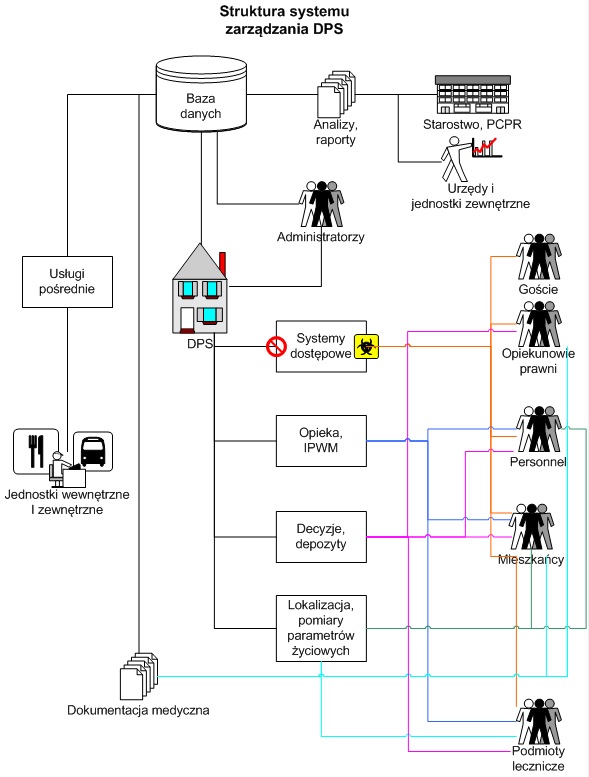 2.2	Struktura organizacyjnaDPS utworzone zostały na mocy Uchwał Rady Powiatu w Koszalinie; są budżetowymi jednostkami organizacyjnymi Powiatu Koszalińskiego; działają na podstawie decyzji Wojewody Zachodniopomorskiego na prowadzenie domów pomocy społecznej 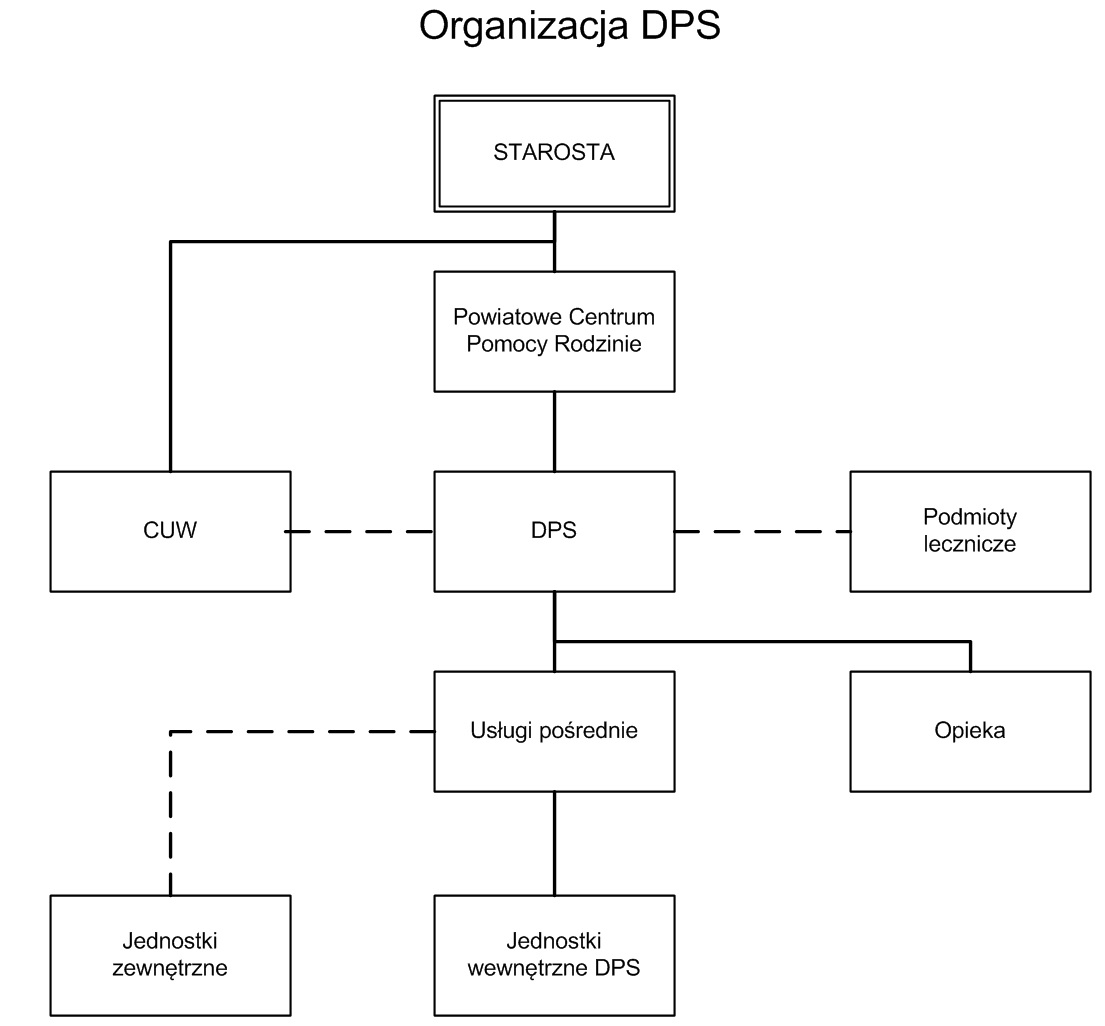 Schemat 2 – Schemat ideowy struktury organizacyjnej 2.3	Moduły systemu (przepływy danych)W ramach Systemu należy przewidzieć funkcjonowanie serwera z centralną bazą danych gromadzącą wszystkie informacje i udostępniającą je poszczególnym modułom Systemu. Dodatkowo na terenie obiektów Powiatu należy przewidzieć dodatkowy serwer z zapasowymi kopiami wszystkich baz danych synchronizowanymi w czasie zbliżonym do rzeczywistego z bazami działającymi na serwerze centralnym służącymi do wykonywania analiz. We wszystkich DPS-ach wykonawca musi zapewnić w ramach pracy sytemu pracę z serwerem z ust. 4.3. pkt 4) OPZ, jak też działanie systemów administracyjnych dla Powiatu.Moduły logiczne Systemu:Kontroli dostępu (pomiar temperatury, odkażanie) Administracyjny (zarządzanie użytkownikami, słownikami Systemu, monitoring elementów Systemu, drukowanie identyfikatorów)Zarządzania DPS (ewidencja mieszkańców i personelu, ewidencja wyposażenia, depozyty, obsługa zleceń wykonania prac, itp.)Opieki (tworzenie i realizacja IPWM, zadania doraźne, realizacje usług)Systemów przywoławczych i lokalizacji mieszkańcówPomiarów parametrów życiowych (ciągłe i incydentalne)Teleporad i wideospotkań mieszkańcówZestawień i analiz (deklarowanie, wykonywanie, zapis i wydruk)System ma dostarczyć personelowi trzy podstawowe kategorie informacji potrzebnych do sprawnej realizacji usług:Informację co trzeba zrobić - wynikającą z dziennych usług/zadań do realizacji oraz IPWM i alarmów zgłaszanych przez urządzenia pomiarowe i lokalizacyjneInformację, gdzie należy to zrobić - wynikającą z systemów lokalizacyjnychInformację jak należy to zrobić - wynikającą z procedur i dokumentów udostępnianych przez System 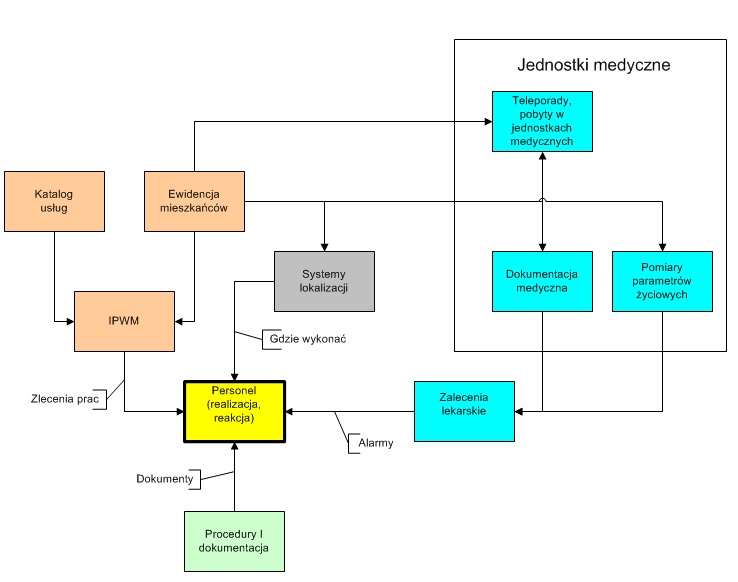 Schemat 3– Schemat ideowy modułów Systemu 3	Moduły systemu3.1	Systemy dostępowe i dezynfekcyjneWykonawca dostarczy wraz z Systemem stacjonarne zestawy, które na wskazanych wejściach do DPS-ów umożliwią min.:Pomiar temperatury ciała za pomocą kamery termowizyjnejMożliwość odkażania rąkMożliwość odkażania odzieżyWykonawca razem z Systemem dostarczy 5 szt. zestawów dostępowych i dezynfekcyjnych. Zamawiający zastrzega sobie opcję zamówienia dodatkowych 10 szt. zestawów. 3.1.1	Pomiar temperatury na wejściu do DPSSystemy pomiaru temperatury ciała muszą być połączone logicznie z Systemem i w przypadku wykrycia przekroczenia temperatury ciała powyżej zadanej wartości, zapisać ostrzeżenie w bazie danych podając min.:Lokalizację urządzenia pomiarowegoGodzinę i czas zgłoszeniaPowiadomienie personelu/ochronyPo stronie Systemu administrator lokalny i zalogowany personel muszą mieć możliwość odnotowania reakcji na zgłoszoną sytuację niepożądaną z możliwością odnotowania min.:Identyfikatora zgłoszeniaIdentyfikatora osoby personeluDaty i godziny reakcjiUwagDodatkowo system dostępowy musi wysłać ostrzeżenie SMS do osób personelu wskazanych przez administratora lokalnego.3.1.2	Ewidencja wejść i wyjść do DPSSystem ma umożliwić min.:odnotowanie informacji o wizycie (min. kto i kogo odwiedza oraz datę i godzinę wizyty)wprowadzenie informacji o planowanej wizycie (min. kto kogo, jakiego dnia i ewentualnie o której godzinie planuje odwiedzić z możliwością potwierdzenia wizyty, jej przesunięcia lub odwołania)potwierdzenie możliwości odbycia wizyty w zgodach mieszkańców i w decyzjach administracyjnych (kontrola czy mieszkaniec wyraził na nie zgodę i czy nie określił listy osób dopuszczonych/niedopuszczonych do wizyt lub nie istnieje decyzja administracyjna uniemożliwiająca wizytę) wydanie przepustki i skojarzenie jej w Systemie z gościem i wizytą3.2	Katalog usług3.2.1	Struktura katalogu usługWymagane jest wykonanie centralnego katalogu usług, który będzie wspólny dla każdego DPS-u i będzie modyfikowany tylko centralnie przez wskazanego administratora. Katalog usług powinien być zbudowany z usług będących zgrupowanymi czynnościami do wykonania. Podstawą podziału grup usług powinno być rozporządzenie MPiPS w sprawie domów pomocy społecznej i zgodność ze standardami zawartymi w wymienionych aktach prawnych w punkcie 4.1 „Wymagania w zakresie zgodności z przepisami prawnymi”.Pojedyncza czynność (którą możemy grupować w usługach) powinna się składać min. z:NazwyKoduOpisu słownegoNormy czasowej wykonaniaNormy zużycia ilości leków i artykułów medycznychPrzypisania do grupy usług (min. gospodarcze, pielęgnacyjne, psychologiczne, poradnictwo, konsultacje specjalistyczne - słownik zarządzany przez administratora systemu)Zakresu czasowego używania (od kiedy do kiedy można ją grupować w usługach i dodawać do IPWM)Pojedyncza usługa powinna składać się min. z następujących elementów:NazwyKoduOpisu słownegoPriorytetu (określającego jak szybko należy ją wykonać od planowanej daty - słownik zarządzany przez administratora systemu)Przypisania do grupy usług (min. w zakresie potrzeb bytowych, opiekuńczych, wspomagających - słownik zarządzany przez administratora systemu)Listy czynności do wykonaniaNormy czasowej wykonania (liczonej jako sumy czasów czynności do wykonania w ramach usługi lub podawanej ręcznie)Ilości zużywanych leków oraz wyrobów medycznych zgodnych z ordynacją lekarskąGrup personelu uprawnionych do wglądu w usługiGrup personelu uprawnionych do realizacji usługi, zakresu czasowego używania (od kiedy do kiedy można ją dodawać do IPWM)3.2.2	Normy czasowe wykonaniaKażda czynność i każda pozycja katalogu usług musi mieć możliwość określenia czasu trwania jej wykonania. Czas wykonania określany będzie w minutach. W przypadku usług będących sumą zgrupowanych w nich czynności, o ile administrator nie poda ręcznie czasu trwania całej usługi, czas wykonywania liczony będzie automatycznie jako suma czasów wszystkich czynności zgrupowanych w daną usługę.3.2.3	Monitoring zleceń lekarskichKażda czynność i każda pozycja katalogu usług musi mieć możliwość określenia ilości leków i/lub artykułów medycznych potrzebnych do jej wykonania. Ilość zużycia podawana będzie w jednostkach rozchodowych danego asortymentu.3.3	Moduł ewidencji obiektów, pomieszczeń i ich wyposażeniaSystem musi umożliwiać Administratorowi systemu i Administratorowi lokalnemu możliwość prowadzenia rejestru obiektów i pomieszczeń. System musi umożliwiać Administratorowi lokalnemu możliwość prowadzenia rejestru wyposażenia pomieszczeń ze wskazaniem własności poszczególnych przedmiotów.3.3.1	EwidencjaRejestr obiektów musi zawierać min.:Identyfikator obiektuKod 2D obiektuKod NFC obiektuDatę dodania do SystemuZakres dat wyłączenia z użytkowaniaWielkość działkiNumer działkiPaszport techniczny (min. pozwolenia na użytkowanie, zmiana sposobu użytkowania, przeglądy okresowe, planowe i wykonane remonty, koszty)Możliwość załączenia dowolnych plików elektronicznychRejestr pomieszczeń musi zawierać min.:Identyfikator budynkuIdentyfikator pomieszczeniaKod 2D pomieszczeniaKod NFC pomieszczeniaPrzeznaczenie (min. mieszkalne, dzienne, stołówka, techniczne)Opis słowny pomieszczeniaDatę dodania do SystemuZakres dat wyłączenia z użytkowaniaMetrażNa ile osóbPiętroIlość punktów sanitarnychPaszport techniczny (min. przeglądy okresowe, pozwolenia na użytkowanie, zmiana sposobu użytkowania, planowe i wykonane remonty, koszty)Możliwość załączenia dowolnych plików elektronicznychRejestr wyposażenia pomieszczeń musi zawierać min.:Identyfikator pomieszczeniaIdentyfikator wyposażeniaDatę przypisania do pomieszczeniaIdentyfikator osoby przypisującejDatę usunięcia przypisania do pomieszczeniaIdentyfikator osoby usuwającej przypisanieRejestr wyposażenia musi zawierać min.:Identyfikator wyposażeniaNazwęNumer inwentarzowyKod 2DKod NFCDatę przyjęcia do użytkowaniaDatę końca użytkowaniaZakres dat wyłączenia z użytkowaniaTryb usunięcia z rejestru (min. kasacja, zniszczenie, zbycie - słownik zarządzany przez administratora systemu)Identyfikator właściciela (min. DPS, wskazany mieszkaniec)Wartość początkową w PLNHistorię zmian lokalizacji (pomieszczeń do których był przypisany)Paszport techniczny (min. przeglądy okresowe, planowe i wykonane naprawy, koszty)Możliwość załączenia dowolnych plików elektronicznychSystem musi zapewniać możliwość szybkiego przeniesienia dowolnego wyposażenia do i z depozytu mieszkańca.Wykonawca dostarczy wraz z Systemem współpracujące z nim drukarki termotransferowe kodów kreskowych w ilości 6 szt. umożliwiające prosto z Systemu wydruk samoprzylepnych etykiet z kodami kreskowymi 2D i NFC.Drukarki kodów muszą posiadać parametry min.: Technologia druku termotransferowegoMax. szerokość etykiet min. 100 mmJęzyk programowania ZPL IIŁącze USBDrukowanie kodów:1D: Code 11, Code 39, Code 93, Code 128, ISBT-128, UPC-A, UPC-E, EAN-8, EAN-13, Plessey, Postnet, 2D: Codablock, PDF417, Code 49, DataMatrix, MaxiCode, QR Code, MicroPDFOdporność etykiet na środki czyszczące i dezynfekujące stosowane w czyszczeniu profesjonalnym (sugerowane etykiety laminowane)Do każdej drukarki należy dołączyć po 2 taśmy termotransferowe [min. 70 metrów długości każda] oraz po 2 rolki samoprzylepnych etykiet termotransferowych o rozmiarach 38x25mm [min. 2000 etykiet na rolce] oraz 57x32mm [min. 1500 etykiet na rolce].3.3.2	InwentaryzacjaAplikacje mobilne wyposażone będą w czytnik kodów 2D i kodów NFC, stosowanych w Systemie, który po użyciu wywoła w oprogramowaniu:po odczytaniu kodu 2D pomieszczenia lub kodu NFC wyświetli dane pomieszczenia (min. nazwę, identyfikator a w przypadku pomieszczeń mieszkalnych również listę mieszkańców, min. nazwisko i imię)po odczytaniu kodu 2D wyposażenia lub kodu NFC wyświetli dane wyposażenia (min. nazwę, numer inwentarzowy, własność i pomieszczenie lub depozyt do którego jest przypisany)System wyposażony będzie w moduł inwentaryzacyjny działający w oparciu o nadawane w nim kody 2D i kody NFC. Administrator lokalny będzie mógł wygenerować w Systemie informację o nowym spisie inwentarzowym.  Wbudowane w System oprogramowanie do spisów inwentaryzacyjnych będzie działać na urządzeniach mobilnych i używać kodów 2D i NFC do rozpoznawania pomieszczeń i wyposażenia min. na zasadzie: Wybrania przez użytkownika identyfikatora spisu inwentaryzacyjnegoZeskanowania lub wprowadzenia ręcznego przez użytkownika kodu pomieszczeniaZeskanowania lub wprowadzenia ręcznego przez użytkownika poszczególnych kodów wyposażenia uzupełniając informacje o pomieszczeniu z wczytanego wcześniej koduZapisu odczytanych informacji w bazie danych (min. w zakresie identyfikatora spisu, identyfikatora pomieszczenia, identyfikatora wyposażenia, daty i godziny odczytu i identyfikatora osoby spisującej).3.4	Moduł ewidencji mieszkańców System ma gromadzić dane dotyczące mieszkańców w ewidencji centralnej, wspólnej dla wszystkich DPS-ów i udostępniać je poszczególnym DPS-om. Ewidencja mieszkańca musi zawierać min.:Dane osobowe (słowniki cech)“Ruch mieszkańca” - pobyty w DPS-ach (min. przyjęcia, nieobecności, przeniesienia, rezygnacje, zgony)Decyzje (postępowania administracyjne)DepozytyAnkiety (wywiady, oceny)Realizacje IPWM/ewaluację realizacji IPWMDokumentację medyczną (min. przypisany lekarz i przychodnia, lista wizyt wraz z opisami, lista wezwań pogotowia ratunkowego)Możliwość dodawania dowolnych dokumentów w formie elektronicznejDane mieszkańców gromadzone będą w Systemie centralnie. System, niezależnie od tego, w którym DPS-ie przebywa mieszkaniec, zapewni wszystkim uprawnionym osobom (w tym pracownikom DPS-ów) wgląd w pełną historię danych mieszkańca. 3.4.1	Cechy mieszkańców3.4.1.1	Zasady budowania słownika cechSystem musi dać administratorowi systemu możliwość swobodnego deklarowania słownika cech mieszkańca tworzących jego dane. Pojedyncza pozycja słownika cech musi zawierać min.:Nazwę cechySkrót nazwy cechyPrzypisanie do grupy cechZakres dat obowiązywaniaInformację, które grupy użytkowników mogą ją widziećInformację które grupy użytkowników mogą dodawać i edytować jej wartościKolejność sortowania na listachOpis słownyUprawnienie do wglądu w usługi, dodawania lub edycji cech dla poszczególnych grup użytkowników może nadawać zarówno administrator systemu jak i administrator lokalny.Szczególną cechą mieszkańca musi być jego zdjęcie, które System za zgodą mieszkańca będzie używał wszędzie do prezentacji mieszkańca w aplikacjach dla uprawnionego personelu.3.4.1.2	Zasady grupowania cech w kategorie nadrzędneSystem musi dać administratorowi zarządzającemu Systemem możliwość deklarowania słownika grup cech mieszkańca zbudowanego min. z:Nazwy grupy cechSkrótu nazwy grupy cechZakresu dat obowiązywania grupInformację, które grupy użytkowników mogą ją widziećInformację, które grupy użytkowników mogą dodawać i edytować wartości jej cechKolejności sortowania na listachUwagUprawnienie do widzenia, dodawania lub edycji grup cech dla poszczególnych grup użytkowników może nadawać zarówno administrator systemu jak i administrator lokalny.3.4.1.3	Zasady budowania rejestrówSystem umożliwi administratorowi systemu i administratorowi lokalnemu możliwość deklarowania dowolnej ilości rejestrów służących ewidencji informacji dotyczących mieszkańców. System musi posiadać moduł webowy do budowania struktury rejestru umożliwiający zadeklarowanie min.:Nazwy rejestruOznaczenia czy jest publiczny (dla wszystkich DPS-ów) czy lokalny (dla jednego DPS-u)Zakresu dat obowiązywaniaListy grup użytkowników, którzy będą go widziećListy grup użytkowników, którzy będą mogli dodawać/modyfikować jego zawartość System webowy dla nowo utworzonego rejestru musi zapewnić możliwość zadeklarowania dowolnej ilości pól rejestru określanych min. przez:Nazwę polaTyp danych, min.:Identyfikator rekordu z tabeli bazy danych (np. mieszkańca, personelu, obiektu, itp.) wybierany jako klucz główny tabeli po wybraniu jej z listy tabel posiadających klucze główne połączone z generatorem do zadeklarowania, które wartości kolumn rekordu będą wyświetlane jako wartość (np. tabela mieszkańcy, klucz główny to ID tabeli a wyświetlana wartość to suma pól nazwisko i imię)Tekstowe z możliwością podania wyrażenia regularnego jako maski Liczbowe z możliwością podaniem ilości miejsc po przecinku i wartości min./maxBoolean (tak/nie) prezentowane jako checkboxWyliczalne prezentowane jako rozwijana lista pozycji typu tekst połączone z generatorem pozycji listyData w formacie DD-MM-YYYYData i godzina w formacie DD-MM-YYYY HH24:MIWalutowe z dokładnością do 2 miejsc po przecinku i identyfikatorem walutyOznaczenie czy wartość może być pusta czy musi być wypełnionaWartość domyślną (podanie nieobowiązkowe przy deklarowaniu)Moduł ewidencji mieszkańców musi posiadać mechanizm wyświetlający wszystkie rejestry do których użytkownik ma dostęp. Po wybraniu pojedynczego rejestru System ma dać możliwość:Wyszukiwania pozycji rejestru (udostępniając filtry wyszukiwania dla każdej kolumny)Dodania nowej pozycji do rejestru (udostępniając pola wprowadzania danych dla każdej kolumny z kontrolą poprawności formatu danych z definicją pola)System w momencie rozruchu musi posiadać zestaw predefiniowanych rejestrów, które będą mogły być później nadal modyfikowane przez administratorów systemu i administratorów lokalnych. System powinien zawierać m.in. rejestry: ruch mieszkańca, decyzje administracyjne dot. mieszkańca, depozyty mieszkańca, wsparcie mieszkańca, wypożyczenie wyposażenia, odwiedziny, wizyty medyczne, zgony, izolacje, przymus bezpośredni, nieobecności mieszkańca.Ruch mieszkańca, System zapewni ewidencję pobytów mieszkańców w poszczególnych DPS-ach dając możliwość odnotowania w niej min.:Identyfikatora mieszkańcaIdentyfikatora DPS-uDatę przyjęcia do DPS-uHistorię zmian PPKHistorię zmian pokojów mieszkalnychHistorię nieobecnościDatę końca pobytuPowód zakończenia pobytu (min. rezygnacja, usamodzielnienie, przeniesienie do innego DPS, zgon)System zapewni możliwość prowadzenia rejestru nieobecności mieszkańców zawierający min.:Identyfikator mieszkańcaZakres dat nieobecnościTyp nieobecności (medyczna, urlopowanie)Miejsce pobytu poza DPSUwagiMożliwość załączenia dowolnych plików elektronicznychDecyzje administracyjne dotyczące mieszkańca, System zapewni możliwość prowadzenia rejestru decyzji administracyjnych dotyczących mieszkańca zawierający min.:Identyfikator mieszkańcaTyp decyzji (min. kierująca, umieszczająca, wygaszająca, o odpłatności, inna)Datę decyzji Zakres dat obowiązywaniaOrgan podejmujący decyzję Zespół/ organ podejmujący decyzjęHistorię odwołań i etapów postępowaniaMożliwość załączenia dowolnych plików elektronicznychDepozyty mieszkańca; System musi dać administratorowi lokalnemu możliwość prowadzenia rejestru depozytów mieszkańca, zarówno w zakresie depozytów gotówkowych jak i przedmiotów deponowanych przez mieszkańca. W przypadku rejestru depozytów materialnych pojedynczy wpis do depozytu musi zawierać min.:Nr protokołu depozytuIdentyfikator mieszkańcaDatę przyjęcia do depozytuOpis przedmiotuJednostkę miary ilościIlośćWycenę przedmiotu w PLNInformację, kto może podjąć depozytSkład komisji przyjmującej depozytMożliwość załączenia dowolnych plików elektronicznychW przypadku rejestru depozytów gotówkowych pojedynczy wpis do depozytu musi zawierać   m.in.:Nr protokołu depozytuIdentyfikator mieszkańcaDatę depozytuOpis przedmiotuOznaczenie walutyIlośćInformację, kto może podjąć depozytSkład komisji przyjmującej depozytMożliwość załączenia dowolnych plików elektronicznychW przypadku wycofania przedmiotu lub gotówki z depozytu System, musi odnotować ten fakt i uzupełnić rejestr min. o:Datę wycofania z depozytuInformację komu go wydanoSkład komisji wydającejMożliwość załączenia dowolnych plików elektronicznychWsparcie mieszkańca, System zapewni możliwość prowadzenia rejestru wsparcia mieszkańca zawierający min.: Identyfikator mieszkańca Datę wnioskuRodzaj wsparcia (materiałowe, finansowe, stałe, jednorazowe)Wartość w PLNPowód przyznania lub powód odmowyCel wsparciaMożliwość załączenia dowolnych plików elektronicznychWypożyczenie wyposażenia, System zapewni możliwość prowadzenia rejestru wyposażenia wypożyczanego mieszkańcom zawierającego min.:Identyfikator mieszkańcaDatę wypożyczeniaIdentyfikator wypożyczającego lub określenie osoby spoza DPS (min. imię, nazwisko, adres, telefon)Identyfikator wyposażeniaZakres dat wypożyczeniaMożliwość załączenia dowolnych plików elektronicznychOdwiedziny, System zapewni możliwość prowadzenia rejestru odwiedzin u mieszkańców zawierający min.:Identyfikator mieszkańcaDatę odwiedzinCzas trwania w minutachMiejsce spotkaniaOpis osób odwiedzającychUwagiMożliwość załączenia dowolnych plików elektronicznychWizyty medyczne, System zapewni możliwość prowadzenia rejestru konsultacji medycznych u mieszkańców, zawierający min.:Identyfikator mieszkańca Datę konsultacjiRodzaj konsultacji (teleporada, porada w placówce medycznej, konsultacja pracownika ochrony zdrowia w DPS)Informację o pracowniku ochrony zdrowia udzielającego konsultacji (nazwisko i imię, zawód, specjalizacja)Nazwa i adres placówki medycznej (gdy porada lub pobyt był poza terenem DPS)Zalecenia dla mieszkańca DPS i/lub opiekuna bądź pracownika DPS, w tym sposób podania i dawkowanie leków, zaleceń etc.Możliwość załączenia dowolnych plików elektronicznychZgony, System zapewni możliwość prowadzenia rejestru zgonów mieszkańców zawierający min.:Identyfikator mieszkańcaDatę zgonuPrzyczynę zgonuCzynności do zrealizowania wraz z przyporządkowaniem odpowiedzialnościMożliwość załączenia dowolnych plików elektronicznychIzolacje, System zapewni możliwość prowadzenia rejestru izolacji mieszkańców zawierający min.:Identyfikator izolacjiIdentyfikator mieszkańcaIdentyfikator pomieszczeniaZakres dat izolacjiOpis zasadności izolacji i szczególnych zaleceńSpis cech (deklarowanych przez administratora systemu)Możliwość załączenia dowolnych plików elektronicznychPrzymus bezpośredni, System zapewni możliwość prowadzenia rejestru zastosowanego przymusu bezpośredniego. Zastosowanie każdego środka przymusu bezpośredniego podlega odnotowaniu w dokumentacji mieszkańca. Rejestr przypadków zastosowania przymusu bezpośredniego wobec mieszkańca musi zawierać min.:Identyfikator mieszkańca, wobec którego zastosowano przymus bezpośredniIdentyfikator zlecającego zastosowanie przymusu bezpośredniegoIdentyfikator osób, które zastosowały przymus bezpośredni (identyfikator osób nadzorujących zastosowanie przymusu bezpośredniego)  Rodzaj przymusuOpis przyczyn zastosowaniaPrzebieg zastosowaniaInformacja o skutkach jego stosowania dla zdrowia mieszkańcaDatę zdarzenia z godz. rozpoczęcia i zakończeniaCzas trwania w godzinach i minutachMożliwość załączenia dowolnych plików elektronicznychNieobecności mieszkańca, System zapewni możliwość prowadzenia rejestru nieobecności mieszkańców zawierający min.:Identyfikator mieszkańcaZakres dat nieobecnościTyp nieobecności (medyczna, urlopowanie)Miejsce pobytu poza DPSOpis słownyMożliwość załączenia dowolnych plików elektronicznych3.4.2	AnkietySystem udostępni administratorowi lokalnemu możliwość budowania dowolnej ilości ankiet, których odpowiedzi będzie można dodawać do cech mieszkańca.Pojedyncza ankieta zbudowana musi być z min.:Nazwy ankietyListy pól tekstowych mających własne nazwyListy grup mieszkańców, których dotyczyListy grup personelu które mogą wypełnić ankietęZakresu dat obowiązywaniaOdnotowanie pojedynczej ankiety w systemie wymagać będzie odnotowania w bazie danych min.:Identyfikatora ankietyIdentyfikatora mieszkańcaIdentyfikatora osoby wypełniającejWartości odpowiedzi na poszczególne pola ankietyDaty i czasu wykonania3.5	Moduł ewidencji personelu3.5.1.	Cechy personelu3.5.1.1	Zasady budowania słownika kompetencji personelSystem umożliwi administratorowi systemu tworzenie wspólnych dla wszystkich DPS-ów: Grup personeluSłownika cech personelu na zasadach analogicznych jak słowniki cech mieszkańca opisane w punkcie 3.4.1Szczególną cechą pracownika musi być jego zdjęcie, które System będzie używał wszędzie do prezentacji pracownika w aplikacjach dla personelu.System umożliwi administratorowi systemu i administratorowi lokalnemu: Przypisywanie personelu do grupPrzypisywanie personelowi cechSystem musi wyświetlać dla administratora systemu i administratora lokalnego historię zmian przynależności personelu do grup pokazując min.:Identyfikator personeluIdentyfikator grupyDatę dodania do grupyIdentyfikator dodającego do grupyDatę usunięcia z grupyIdentyfikator usuwającegoSystem musi wyświetlać dla administratora systemu i administratora lokalnego historię zmian cech dla każdego pracownika pokazując min.:Identyfikator personeluIdentyfikator cechyDatę dodania/zmianyIdentyfikator dodającego/modyfikującegoWartość cechySystem musi dla administratora systemu i administratora lokalnego dać możliwość deklarowania dla każdego pracownika grafiku pracy zawierającego min.:Identyfikator personeluIdentyfikator DPS-uZakres dat obowiązywaniaDni tygodnia obowiązywaniaZakres godzin pracy każdego dniaUwagi3.5.1.2	Grafiki pracySystem umożliwi administratorowi lokalnemu deklarowanie osobnego grafiku dla każdego pracownika składającego się z min.:Identyfikatora personeluIdentyfikatora administratora lokalnegoZakresu dat obowiązywaniaZakresu godzinowego (od-do) dla każdego dnia tygodnia osobnoZnacznika czy praca jest wykonywana na miejscu czy zdalnieRoli (zakresu obowiązków) pełnionej danego dnia przez pracownika (wg słownika tworzonego przez administratora systemu)Max. Ilości godzin pracy za podany okres obowiązywania Listę dat wydzielonych z grafiku w zadeklarowanym zakresie obowiązywaniaListę dat dodanych do grafiku w zadeklarowanym zakresie obowiązywaniaW trakcie dodawania wzorców dziennych System będzie podpowiadał sumaryczną ilość godzin pracy wynikającą z zadeklarowanych już wzorców.Użytkownik nie będzie mógł rozpocząć pracy w Systemie bez grafiku na dany dzień kalendarzowy, ale będzie mógł zacząć pracę danego dnia wcześniej lub skończyć ją później niż wykazane jest w grafiku. Administrator lokalny może w dowolnym momencie włączyć lub wyłączyć pojedyncze dni kalendarzowe w grafiku personelu.System zapewni możliwość administratorowi lokalnemu odnotować nieobecności pracownika wskazując min.:Identyfikator pracownikaZakres dat i godzin od - doPowód (min. prywatne, służbowe, samowolne opuszczenie stanowiska pracy, urlop, L4)Uwagi W ramach grafiku na dany dzień administrator lokalny może w dowolnej chwili przydzielić lub zmienić pracownikowi rolę jaką ma pełnić danego dnia roboczego.3.5.2	AnkietySystem udostępni administratorowi lokalnemu możliwość budowania dowolnej ilości ankiet, których odpowiedzi będzie można dodawać do cech personelu.Pojedyncza ankieta zbudowana musi być z min.:IdentyfikatoraNazwy ankietyListy pól tekstowych mających własne nazwyListy grup personelu których dotyczyListy grup personelu które będą mogły widzieć ankietęListy grup personelu które będą mogły wypełnić ankietęZakresu dat obowiązywaniaWprowadzenie do systemu wyniku ankiety wymagać będzie podania min.:Identyfikatora ankietyIdentyfikatora pracownika którego ankieta dotyczyIdentyfikatora pracownika wypełniającego ankietęListy odpowiedzi na pola ankietyDaty i godziny wykonania3.6	Moduł zarządzania IPWM3.6.1	Zasady generowania IPWMIPWM dedykowane są dla każdego mieszkańca osobno. Podstawą dedykowania jest ewidencja mieszkańców i centralny katalog usług. IPWM składać się będzie min. z:Listy usług i/lub czynności do wykonaniaCzęstotliwości wykonania poszczególnych usług i czynności (min. ile razy dziennie, w które dni tygodnia, o jakiej godzinie)Zakresu czasowego obowiązywania IPWM (początek okresu obowiązywania jest jednocześnie datą jego powstania)Wskazania pracownika pierwszego kontaktu (PPK)Wskazania grup personelu mogących go realizowaćListy osób tworzącego zespół opracowujący IPWMOsoby odpowiedzialnej za aktualizację i monitoring realizacji IPWM3.6.2	Zasady zarządzania IPWMZasady tworzenia IPWM: Tylko administrator lokalny może tworzyć i modyfikować IPWMMieszkaniec musi posiadać IPWMStworzenie zaktualizowanej wersji IPWM dla danego mieszkańca powoduje powstanie nowego obowiązującego IPWMMożna tworzyć IPWM jako kopie innego wybranego IPWM (nawet jeśli to IPWM innego mieszkańca) System musi monitorować sytuację niepożądaną, gdy mieszkaniec jest przyjęty do DPS-u, ale po upłynięciu okresu zadeklarowanego przez administratora lokalnego, od przyjęcia do DPS, nadal nie posiada IPWM i zgłaszać ten fakt jako alarm systemowy dla administratora lokalnegoSystem musi monitorować potrzebę aktualizacji IPWM, po zadeklarowanym przez administratora lokalnego okresie czasu od wejścia w życie aktualnego IPWM i zgłaszać alarm dla administratora lokalnegoSystem musi posiadać dedykowane zestawienie wyszukujące mieszkańców bez IPWM przyjętych do DPS wcześniej niż max. czas zadeklarowany przez administratora lokalnego (domyślnie 6 miesięcy) z możliwością zapisu i wydrukuSystem musi posiadać dedykowane zestawienie wyszukujące IPWM, w których ostatnia modyfikacja była wykonana dawniej niż ilość czasu zadeklarowanego przez administratora lokalnego (domyślnie 12 miesięcy) z możliwością jego zapisu i wydruku.3.7	Moduł opieki3.7.1	Wyposażenie dla pracownikówSystem zapewni działanie modułu opieki na urządzeniach przenośnych spełniających wymogi min.:Ekran kolorowy multitouch wielkości 5-6 cali z możliwością obsługi w jednorazowych rękawiczkach ochronnych m.in. nitrylowych i akrylowych.Rozdzielczość min 1280x720System operacyjny Android wersja min. 10.0Pamięć min. 3GB RAM / 32GB ROMWbudowany czytnik kodów 1D i 2D zgodny z kodami użytkowanymi w Systemie (min. DataMatrix i QRCode) Wbudowany czytnik kodów NFC zgodny z kodami użytkowanymi w SystemieObsługa Systemu poprzez wbudowaną obsługę WiFi w formacie zgodnym z siecią na terenie DPS-ówBluethoothObudowa i ekran dezynfekowalnyObudowa o szczelności min. IP67Wbudowany modem min. 4G LTE GPS +AGPSKlips mocujący np. do paska biodrowego, itp.Odbiornik do rozmów głosowych (możliwość transmisji rozmów za pośrednictwem sieci WiFi)standard MIL-STD-810G - odporność na upadek z wysokości 1,2 m bez dodatkowej obudowy, w obudowie min.  z 1,5 mmaksymalna dopuszczalna masa urządzenia przenośnego bez dodatkowej obudowy 300 gWykonawca dostarczy wraz z Systemem min. 20 urządzeń przenośnych do jego obsługi. Zamawiający zastrzega sobie możliwość zamówienia dodatkowych  200 urządzeń. Wykonawca na czas testów Systemu dostarczy wraz z urządzeniami przenośnymi min. 6szt. Pasujących do nich kart GSM i zapewni ich działanie w zakresie wykonywania nieograniczonej ilości rozmów krajowych, nieograniczonej ilości SMS-ów i transmisji danych min. 3GB/miesiąc. Wraz z każdym urządzeniem przenośnym Wykonawca dostarczy dostosowaną do niego:ładowarkę (indukcyjną, o ile urządzenie mobilne będzie miało taką cechę),kartę pamięci zgodną z urządzeniem o pojemności min. 16GB (o ile urządzenie mobilne będzie miało cechę obsługi dodatkowych kart pamięci)uchwyt umożliwiający przenoszenie urządzenia przy uwzględnieniu ograniczeń stroju roboczego pracowników zatwierdzony przez służby BHP wskazane przez ZamawiającegoUrządzenia powinny być ergonomiczne, wygodne w użytkowaniu; Należy uwzględnić, że większość pracowników opieki to kobiety, co zwykle oznacza mniejsze dłonie; Urządzenia będą użytkowane stale przy wykonywaniu wszelkich czynności przez pracownika – powinny nie wyślizgiwać się z rąk, kieszeni fartucha, być odporne na upadki przy przypadkowym wysunięciu się z ręki lub kieszeni fartucha.3.7.2	Zlecenia wykonania pracSystem zapewni na bazie wszystkich aktywnych IPWM, możliwość generowania listy usług i czynności oczekujących na realizację prezentując dane z możliwością ich rozbicia na min.:Pojedynczego mieszkańcaPojedyncze pomieszczeniePojedynczy obiektDPSSystem zapewni administratorowi lokalnemu możliwość dodania do listy usług do wykonania dowolną ilość dodatkowych pozycji deklarowanych min. poprzez:Identyfikator mieszkańca (o ile usługa dotyczy mieszkańca)Identyfikator pomieszczenia (o ile usługa dotyczy pomieszczenia)Identyfikator obiektu (o ile usługa dotyczy obiektu)Identyfikator DPS (o ile usługa dotyczy DPS)Listy usług i/lub czynności do wykonania (branych z centralnego katalogu usług)Datę i czas planowanego wykonaniaWskazanie grup personelu dla których ta pozycja będzie widocznaWskazanie grup personelu które będą mogły ją zrealizowaćUwagiAdministrator lokalny powinien mieć możliwość tworzenia dowolnej ilości list zgłoszeń deklarowanych przez administratorów systemu (widocznych dla wszystkich DPS-ów) i administratorów lokalnych (widocznych tylko dla personelu pojedynczego DPS-u).Definicja listy zgłoszeń musi się składać min. z:NazwyListy grup użytkowników, którzy mogą ją wypełniaćListy grup użytkowników, którzy mogą realizować zlecenia z tej listyZakresu dat obowiązywaniaWpisy do listy zgłoszeń mogą dokonać wszyscy użytkownicy mający uprawnienie do ich wypełniania a zrealizować wszyscy użytkownicy mający uprawnienie do jej wykonania.3.7.2	Rozpoczęcie i zakończenie pracy przez personelAby rozpocząć pracę, każda osoba personelu musi zalogować się do Systemu (na komputerze stacjonarnym lub w aplikacji mobilnej) i potwierdzić swoją obecność. Każdy użytkownik może zalogować się do Systemu, ale tylko pracownicy mający na dany dzień aktywny grafik mogą aktywować w aplikacji moduł opieki.Dla osób,  którym administrator lokalny włączy opcję konieczności noszenia w czasie pracy urządzenia pomiarowego, System uaktywni możliwość potwierdzenia obecności dopiero po tym, gdy osoba zeskanuje i przypisze do siebie numer urządzenia pomiarowego, który będzie następnie nosić do końca dnia roboczego. System będzie udostępniał w komputerze stacjonarnym i w aplikacji mobilnej każdej zalogowanej osobie personelu, mającej aktywny grafik na dany dzień, min.:Listę mieszkańcówListę usług/czynności do wykonania z możliwością ich rozbicia min. na mieszkańca i pomieszczenieListę zgłoszeń przypisanych do realizacji do grupy do której należy pracownikPoziomu ważności usług i czynnościWydzieloną listę obsłużonych alarmów z doby poprzedzającej rozpoczęcie pracy (podając min. identyfikator mieszkańca i typ alarmu, np. opuszczenie dopuszczalnej strefy)Wydzieloną listę nieobsłużonych alarmów z doby poprzedzającej rozpoczęcie pracy (podając min. identyfikator mieszkańca i typ alarmu, np. opuszczenie dopuszczalnej strefy) Wydzieloną listę nieobsłużonych alarmów które pojawiły się od momentu rozpoczęcia pracy.3.7.3	Potwierdzenie wykonania pracSystem umożliwi pracownikowi w komputerze stacjonarnym i w aplikacji mobilnej szybki dostęp do listy usług i czynności przypisanych do pomieszczenia poprzez:Zeskanowanie kodu 2D lub kodu NFC pomieszczenia (w aplikacji mobilnej)Wybranie pomieszczenia ręcznie z listy poprzez wybór obiektu a w nim pomieszczenia (w komputerze stacjonarnym i w aplikacji mobilnej)System umożliwi pracownikowi w komputerze stacjonarnym i w aplikacji mobilnej szybki dostęp do listy usług i czynności przypisanych do mieszkańca poprzez:Zeskanowanie kodu 2D lub kodu NFC mieszkańcaWybranie mieszkańca ręcznie z listy (poprzez wybór obiektu i ewentualnie pomieszczenia a w nim mieszkańca)Lista usług/czynności do wykonania da możliwość posortowania jej min. wg ważności i/lub planowanego czasu wykonania.System umożliwi użytkownikowi w komputerze stacjonarnym i w aplikacji mobilnej możliwość szybkiego oznaczenia pojedynczej pozycji na liście usług/czynności poprzez:Oznaczenie jej jako wykonanej poprzez pojedyncze kliknięcieKliknięcie dodatkowego przycisku potwierdzającego wykonanie czynnościDodanie uwag pisemnychDodanie uwag słownych o długości max. deklarowanej przez administratora systemuZałączenie dowolnych dokumentów elektronicznychSystem umożliwi użytkownikowi w komputerze stacjonarnym i w aplikacji mobilnej możliwość szybkiego oznaczenia wszystkich wyświetlanych pozycji na liście usług/czynności i oznaczenie ich jako wykonanych poprzez: Pojedyncze kliknięcie dodatkowego przycisku zaznaczającego te pozycjePojedyncze kliknięcie dodatkowego przycisku potwierdzenia wykonania pracDodanie uwag pisemnychDodanie uwag słownych o długości max. zadeklarowanej przez administratora systemuDodatkowe potwierdzenie komunikatu o tym, że użytkownik ma świadomość zamykania wielu pozycji (z podaniem w zapytaniu min. ilości tych pozycji)System musi dać użytkownikowi w komputerze stacjonarnym i w aplikacji mobilnej możliwość cofnięcia informacji o wykonaniu przez niego pracy. Administrator lokalny może cofnąć oznaczenie wykonania pracy dowolnemu użytkownikowi.W przypadku cofnięcia oznaczenia wykonania pracy System musi odnotować w bazie danych informację min. w zakresie:Identyfikatora usługi lub czynności do wykonaniaIdentyfikatora cofającego znacznik wykonaniaDaty i czasu cofnięcia Oprócz możliwości oznaczania listy zleceń jako wykonane System, musi w komputerze stacjonarnym i w aplikacji mobilnej dać użytkownikowi możliwość wprowadzenia dowolnej nowej pozycji do wybranej listy zgłoszeń. System dodając nową pozycję odnotuje w bazie danych min.:Identyfikator listy zgłoszeńIdentyfikator zgłaszającegoUwagi pisemneUwagi słowne o max. długości określonej przez administratora systemu Możliwość załączenia dowolnych plików elektronicznychSystem musi w komputerze stacjonarnym i w aplikacji mobilnej dać pracownikowi możliwość odnotowania wykonania dodatkowych usług lub czynności spoza listy zleceń. System rozróżni kto zlecał poszczególne prace.3.7.4	Odbiór alarmów systemowychSystem wyświetli użytkownikowi w komputerze stacjonarnym i w aplikacji mobilnej na liście alarmów, które pojawiły się od momentu rozpoczęcia jego pracy min.:Identyfikator mieszkańca (o ile go dotyczy)Datę i godzinę zgłoszeniaTyp alarmuStatus (obsłużony - przez kogo, nieobsłużony) Lokalizację mieszkańca (o ile podlega systemowi lokalizacji)Pojawienie się alarmu musi być połączone z alarmem dźwiękowym trwającym zgodnie z czasem zadeklarowanym przez administratora systemu. Prezentacja graficzna nieobsłużonego alarmu musi być pulsująca, w kolorze czerwonym, wyraźnie odróżniająca się od reszty kolorów interfejsu i oznaczona ikonami alarmowymi, min. znakami wykrzyknika.Prezentacja graficzna obsłużonego alarmu musi być w kolorze czarnym, oznaczona ikonami alarmowymi, min. znakami wykrzyknika.System umożliwi użytkownikowi w komputerze stacjonarnym i w aplikacji mobilnej możliwość oznaczenia pojedynczej pozycji na liście alarmów i oznaczenie ich jako obsłużonych poprzez: Oznaczenie jej jako obsłużonej poprzez pojedyncze kliknięcieKliknięcie dodatkowego przycisku potwierdzającego obsłużenie alarmuMożliwość wpisania uwagMożliwość dołączenia notatki głosowej o długości max. określonej przez administratora systemuMożliwość użycia dodatkowego przycisku “Fałszywy alarm”Możliwość załączenia do zgłoszenia dowolnych plików elektronicznych3.7.5	Monitorowanie wykonania pracSystem umożliwi administratorowi lokalnemu w komputerze stacjonarnym i w aplikacji mobilnej  możliwość analizowania poziomu realizacji usług/czynności i obsługi alarmów systemowych poprzez min.:Możliwość generowania listy usług/czynności ze wskazaniem które są wykonane a które oczekują na wykonanie (z możliwością filtrowania tylko wykonanych lub niewykonanych)Możliwość generowania listy alarmów ze wskazaniem które są obsłużone a które oczekują na obsłużenie (z możliwością filtrowania tylko obsłużonych lub nieobsłużonych)System musi dać administratorowi lokalnemu w komputerze stacjonarnym i w aplikacji mobilnej możliwość anulowania informacji o wykonaniu usługi/czynności przez personel odnotowując w bazie danych min.:Identyfikator usługiIdentyfikator personelu wykonującegoIdentyfikator administratora lokalnegoPowód anulowania (lista zawierająca min. pozycje: pomyłka, konieczność powtórzenia, nie wykonano)Uwagi3.8	Moduł dokumentacji medycznejSystem musi posiadać moduł służący do centralnego gromadzenia danych medycznych mieszkańca przekazywanych przez urządzenia pomiarowe zintegrowane w Systemie  oraz plików elektronicznych i skanów wydruków dokumentacji medycznej dostarczonej przez zewnętrzne podmioty medyczne.3.8.1	GromadzenieSystem musi zapisywać wyniki pomiarów dokonywanych urządzeniem pomiarowym używanym w DPS. System prezentując zgromadzone dane musi je różnicować w zależności od źródła ich pochodzenia (jakim urządzeniem z zestawu medycznego zostało wykonane i przez jaką osobę).System musi umożliwiać gromadzenie dokumentacji udostępnianej przez podmioty lecznicze (wypisy, zalecenia, wyniki badań, itp.) w formie dowolnej ilości plików elektronicznych załączanych do kartotek mieszkańca.Wykonawca wraz z Systemem dostarczy 6 szt. skanerów dokumentów zapewniających min.:Skanowanie min. formatów A4, A5, A6Rozdzielczość optyczna min. 600 DPI x 600 DPISkanowanie w kolorze, odcieniach szarości i czarno-białeSkanowanie w trybie duplex (dwustronne)Automatyczny podajnik na skanowane dokumenty (min. na 20 szt.)Możliwość łączenia wielu skanowanych dokumentów w jeden dokument elektronicznyPodłączenie poprzez USBMożliwość wyboru formatu pliku docelowego (min. jpg i pdf)System będzie gromadził zebrane dane w jednym miejscu wraz z informacjami opisanymi o wizytach medycznych oraz ze skojarzonymi z nimi plikami elektronicznymi. 3.9	Zasady ewidencji lekówSystem umożliwi administratorowi lokalnemu deklarowanie w ramach pojedynczego DPS-u dowolnej ilości miejsc przechowywania leków określonych min. przez:Identyfikator DPS-uIdentyfikator pomieszczeniaUwagiSystem umożliwi gromadzenie informacji o ordynacji lekowej, osobnej dla każdego DPS-u. Informacja ta musi zawierać min.:Identyfikator miejsca przechowywania w DPS-ieIdentyfikator leku pozwalającego przypisać go do konkretnego mieszkańca wraz z informacją o dawkowaniuNumer seriiNumer partiiDatę ważnościLeki wymagające specjalnego przechowywania i ochrony Kod NFCUwagi3.9.1	Zasady oznaczania lekówO ile poszczególne partie leków nie będą posiadały własnego kodu 2D, System umożliwi oznaczenie każdej partii leków kodem 2D o własnym, niepowtarzalnym numerze identyfikacyjnym i/lub etykietą NFC.3.9.2	Mechanizm weryfikacji lekówSystem dostarczy w oprogramowaniu webowym na komputery stacjonarne i w aplikacji mobilnej oprogramowanie umożliwiające odczyt kodu kreskowego 2D z opakowania leku lub kodu NFC z etykiety. Po odczytaniu kodu kreskowego oprogramowanie musi wyświetlić użytkownikowi min.:Nazwę lekuNumer seriiWłasność lekuOstrzeżenie o przeterminowaniu leku o ile ono nastąpiłoWykonawca dostarczy wraz z Systemem, podłączane do komputerów stacjonarnych przez USB i współpracujące z nimi i Systemem, czytniki kodów kreskowych w ilości min. 6 szt. (po jednej na każdy DPS plus jeden zapasowy), umożliwiające prosto z Systemu na komputerach stacjonarnych odczyt kodów kreskowych 2D stosowanych do oznaczania leków.Wymogi min. dotyczące czytników kodów kreskowych:laserowyłącze USBpodstawkaodczyt ręczny i automatycznyodczyt kodów 1D i 2D (min. DataMatrix i QRCode)Wykonawca dostarczy wraz z Systemem, podłączane do komputerów stacjonarnych przez USB i współpracujące z nimi i Systemem, czytniki kodów NFC w ilości min. 6 szt. (po jednej na każdy DPS plus jeden zapasowy) umożliwiające prosto z Systemu na komputerach stacjonarnych odczyt kodów NFC stosowanych do oznaczania leków.Wymogi min. Dotyczące czytników NFC:łącze USBobsługa odczytu kodów NFC użytkowanych w Systemieobsługa standardu e-dowodów3.10	Moduł monitoringu lokalizacji mieszkańców i personeluSystem umożliwi lokalizację mieszkańców lub personelu poprzez użycie wyspecjalizowanych urządzeń namierzających, urządzeń przenośnych (w rozumieniu punktu 3.7.1) i tabletów do wideospotkań/teleporad. Wymagana dokładność lokalizacji wewnątrz budynków to min. 10m (przez min. 24h od uruchomienia urządzenia) a poza budynkami min. 500m (przez min. 24h od momentu uruchomienia urządzenia). W przypadku przycisków przyzywających personel lokalizacja podawana przez System ma być podawana min. z dokładnością do przypisanych do nich pomieszczeń.Dopuszcza się aby System użytkował różne typy urządzeń lokalizacyjnych:moduły lokalizacji oparte o wifi, RFID, itp. (na terenie budynków)wyspecjalizowane urządzenia lokalizacyjne oparte o technologie GSM i GPS (na terenie budynków i poza nimi)moduły WiFi/GPS wbudowane w urządzenia namierzające, urządzenia przenośne personelu i tablety personelu do obsługi modułu obsługi mieszkańca i wideospotkań/teleporad (na terenie budynków i poza nimi)  urządzenia lokalizacyjne do ukrytego stosowania (bez wiedzy mieszkańca na terenie budynków) spełniające warunki min.:wbudowana obsługa WiFi, RFID, itp. (zależnie od wybranej technologii do lokalizacji wewnątrz budynków)bateria zapewniająca min 48h działania lub systemy nie wymagające stosowania baterii wbudowanejwodoodpornośćmax. kompaktowy wymiarDziałanie mechanizmów lokalizacyjnych będzie powiązane w Systemie z:Działaniem przyłóżkowych przycisków przywoławczychMechanizmem alarmującym o opuszczeniu dopuszczalnej strefy pobytu W przypadku mieszkańców posiadających cechę “leżący” i przypisane urządzenie lokalizacyjne system oprócz pomiaru lokalizacji wyświetli dodatkowo nazwę obiektu i numer pomieszczenia mieszkalnego do którego jest przypisany mieszkaniec.Strefy dopuszczalnego pobytu, opuszczenie których wywołuje w Systemie alarm deklarowane muszą być w Systemie przez administratorów lokalnych. Wykonawca dostarczy wraz z Systemem min. 50szt. urządzeń lokalizacyjnych (50 sztuk w przypadku urządzeń jednocześnie lokalizujących wewnątrz i na zewnątrz budynku lub 50 zestawów urządzeń umożliwiających na zewnątrz i wewnątrz, jeśli są to urządzenia różne). Zamawiający zastrzega sobie możliwość zamówienia dodatkowych 472szt. urządzeń lokalizacyjnych (zestawów, o ile są to urządzenia różne na zewnątrz i wewnątrz).. Wykonawca dostarczy wraz z Systemem min. 25szt. urządzeń lokalizacyjnych do ukrytego stosowania. Zamawiający zastrzega sobie możliwość zamówienia dodatkowych 200szt. urządzeń lokalizacyjnych do ukrytego zastosowania.Czas niemożliwości namierzenia przez System urządzenia lokalizacyjnego, po minięciu którego wywołany zostanie w Systemie alarm, deklarowany musi być w Systemie przez administratorów lokalnychWybór konkretnych urządzeń zależy od wybranej przez Wykonawcę technologii lokalizacyjnej.3.10.1	Wymogi dotyczące wyspecjalizowanych urządzeń lokalizującychUrządzenia lokalizujące na terenie budynków mogą obsługiwać jednocześnie technologie WiFI, RFID, GPS i GSM wybierając do pomiaru najpierw technologię, która daje większą precyzję pomiaru lokalizacji. W przypadku niemożliwości wykonania pomiaru lokalizacji urządzenia powinny ponawiać próby do skutku.Urządzenia lokalizujące poza terenem budynków muszą obsługiwać jednocześnie min. technologie GPS i GSM wybierając do pomiaru najpierw technologię, która daje większą precyzję pomiaru lokalizacji. W przypadku niemożliwości wykonania pomiaru lokalizacji urządzenia powinny ponawiać próby do skutku.System musi dać administratorowi lokalnemu możliwość:Aktywowania i dezaktywacji pomiaru lokalizacji przez poszczególne urządzeniaOkreślić częstotliwość pomiaru lokalizacji dla każdego urządzenia osobnoOkreślać strefy dopuszczalne pobytu mieszkańca dla każdego urządzenia osobnookreślić po ilu nieudanych próbach lokalizacji zostanie to zgłoszone przez System jako alarm ze wskazaniem ostatniej znanej lokalizacji3.10.2	Zasady reakcji na sytuacje niepożądaneW przypadku wykrycia faktu opuszczenia przez mieszkańca dopuszczalnej dla niego strefy pobytu System odnotuje fakt w bazie danych i wyświetli ostrzeżenie o jego zajściu w panelach aplikacji koordynatorów i personelu w komputerach stacjonarnych i w aplikacjach mobilnych odnotowując min.:Identyfikator mieszkańcaIdentyfikator urządzenia pomiarowegoDatę i czas zajścia zdarzeniaLokalizację mieszkańca (poprzez odczyt lokalizacji z urządzenia pomiarowego)Nazwę sytuacji niepożądanejW przypadku niemożliwości namierzenia urządzenia lokalizującego System po ilości nieudanych prób zadeklarowanej przez Administratora lokalnego odnotuje fakt w bazie danych i wyświetli ostrzeżenie o jego zajściu w panelach aplikacji koordynatorów i personelu w komputerach stacjonarnych i w aplikacjach mobilnych odnotowując min.:Identyfikator mieszkańcaIdentyfikator urządzenia pomiarowegoDatę i czas zajścia zdarzeniaLokalizację mieszkańca (poprzez odczyt z bazy ostatniej znanej lokalizacji z urządzenia pomiarowego)Nazwę sytuacji niepożądanejDodatkowo System po zajściu zdarzenia:Odnotowuje w bazie danych podjęcie akcji przez administratora lokalnego lub personel, gdy upoważniona osoba użyje w swojej aplikacji opcji potwierdzenia obsłużenia zdarzeniaUmożliwi osobie obsługującej zdarzenie dopisania komentarza do podjętej akcjiUmożliwi osobie obsługującej zdarzenie zarejestrowanie wiadomości głosowej o długości max. określanej przez administratora systemuUmożliwi załączenie dowolnych plików elektronicznych3.11	System przyzywania personelu3.11.1	Wymogi dotyczące urządzeń przyzywającychSystem udostępni możliwość stosowania przycisków przyzywowych (przewodowych lub bezprzewodowych zależnie od wybranej przez Wykonawcę technologii). Przyciski przyzywowe muszą mieć zasilanie sieciowe i muszą być dostarczone wraz z zasilaczami z kablem o długości min 2m.Urządzenia będą skojarzone w Systemie z konkretnymi mieszkańcami jednoznacznie wskazując kto dokonał wezwania i podając lokalizację urządzenia.3.11.1.1	Urządzenia przywoławczeSystem przyzywowo-alarmowy tj. urządzenia przywoławcze muszą mieć formę przycisków, po wciśnięciu których System odnotuje fakt ich użycia w bazie danych i wyświetli w komputerach stacjonarnych i w aplikacji mobilnej ostrzeżenie o jego zajściu w panelach aplikacji koordynatorów i personelu odnotowując, min.:Identyfikator mieszkańcaIdentyfikator przyciskuDatę i czas zajścia zdarzeniaLokalizację mieszkańca (poprzez odczyt z bazy danych przypisanego do urządzenia pomieszczenia)Nazwę sytuacji niepożądanejDostawa urządzeń leży po stronie Wykonawcy. Wykonawca dostarczy i zamontuje wraz z Systemem min. 357 szt. urządzeń przywoławczych.  Zamawiający zastrzega sobie opcję dokupienie kolejnych max.  245szt.  Urządzeń przywoławczych. 3.11.2	Zasady przechowywania informacji o wezwaniachSystem po użyciu przycisku przywoławczego:Odnotowuje ten fakt w bazie danychWyświetla informację o zajściu zdarzenia w komputerach stacjonarnych i w aplikacji mobilnej w panelach aplikacji koordynatorów i personeluOdnotowuje w bazie danych podjęcie akcji przez administratora lokalnego lub personel, gdy upoważniona osoba użyje w swojej aplikacji opcji potwierdzenia obsłużenia zdarzeniaDodatkowo System po zajściu zdarzenia:Odnotowuje w bazie danych podjęcie akcji przez Administratora lokalnego lub personel, gdy upoważniona osoba użyje w swojej aplikacji opcji potwierdzenia obsłużenia zdarzeniaUmożliwi osobie obsługującej zdarzenie dopisania komentarza do podjętej akcjiUmożliwi osobie obsługującej zdarzenie zarejestrowanie wiadomości głosowej o długości max. deklarowanej przez administratora systemuUmożliwi dołączenie dowolnego pliku elektronicznego3.12	Moduł pomiaru parametrów stanu zdrowia3.12.1	Pomiar parametrów stanu zdrowiaSystem umożliwi „na żądanie” monitoring wybranych parametrów zdrowotnych mieszkańca, zgromadzi wyniki pomiarów w bazie danych celem analizy, przetwarzania i reakcji na ich wartości. W przypadku odnotowania zmiany parametrów życiowych, mogących mieć poważne konsekwencje zdrowotne poinformuje o tym koordynatorów i personel.3.12.1.2	Wymogi dotyczące metod analizy danychSystem da możliwość zadeklarowania każdemu mieszkańcowi osobno wartości referencyjnych (co najmniej min. i max.) dla każdego mierzonego parametru zdrowotnego niezależnie od tego jakie urządzenie dokonało pomiaru.System da możliwość deklarowania dla każdego mieszkańca i każdego parametru zdrowotnemu częstotliwości wykonywania pomiarów tworząc dla niego plan pomiarów. Częstotliwość będzie określana jako ilość minut upływających pomiędzy pomiarami parametru przy jednoczesnym wskazaniu dat i godzin początku i końca okresu wykonywania pomiarów.System wykryje sytuacje niepożądane poprzez analizę wyników pomiarów parametru zdrowotnego mieszkańca wykrywając min.:Odstępstwo od wartości referencyjnych danego parametru (o ile są określone)Przekroczenie wielkości zmiany wartości parametru w zadeklarowanym przedziale czasu  poza zakres deklarowany przez administratora systemu (np. wzrost temperatury ciała o ponad 1 stopień w czasie 1 godziny)Nie wykonanie pomiaru o ile zadeklarowano dla niego plan pomiarów3.12.1.3	Zasady reakcji na sytuacje niepożądaneW przypadku zajścia sytuacji niepożądanej System odnotuje ten fakt w bazie danych i wyświetli w komputerach stacjonarnych i w aplikacji mobilnej ostrzeżenie o jego zajściu w panelach aplikacji koordynatorów i personelu odnotowując min.:Identyfikator mieszkańcaIdentyfikator urządzenia pomiarowegoDatę i czas zajścia zdarzeniaLokalizację mieszkańcaNazwę sytuacji niepożądanejDodatkowo System po zajściu zdarzenia:Odnotowuje w bazie danych podjęcie akcji przez administratora lokalnego lub personel, gdy upoważniona osoba użyje w swojej aplikacji opcji potwierdzenia obsłużenia zdarzeniaUmożliwi osobie obsługującej zdarzenie dopisania komentarza do podjętej akcjiUmożliwi osobie obsługującej zdarzenie zarejestrowanie wiadomości głosowej długości max. deklarowanej przez administratora systemuUmożliwi załączenia dowolnego pliku elektronicznego3.12.2	Pomiar incydentalny parametrów życiowychOprócz odczytu parametrów zdrowotnych z urządzeń pomiarowych ma mieć możliwość gromadzenia danych medycznych odczytując je z przenośnych zestawów aparatury medycznej. Urządzenia wchodzące w skład zestawów muszą posiadać min. certyfikat zgodności “CE”. 3.12.2.1	Wymogi dotyczące urządzeń pomiarowychWykonawca dostarczy 5 szt. przenośnych zestawów wyposażenia medycznego wraz z 5 szt tabletów o przekątnej min. 10 cali sterujących odczytem z aparatury i zapisem danych w Systemie (o ile wszystkie urządzenia w zestawie medycznym nie będą miały wbudowanej obsługi połączenia z Systemem i zapisu w nim wyników pomiarów). Zestaw umożliwi min. ocenę:Temperatury rzeczywistej organizmu w zakresie temperatur 35 do 42 st. C z dokładnością do 0,1 st. odpowiadającej standardowym pomiarom wykonanym w dole pachowymCiśnienia skurczowego i rozkurczowego w zakresie 30 -250 mmHg, wyniki winny być powtarzalne, miejsce pomiaru nie ma znaczenia o ile czułość i swoistość jest na poziomie 90% w porównaniu z używanymi ciśnieniomierzami do zastosowań profesjonalnychPracy serca - na podstawie, której da się określić częstość akcji serca, miarowość, stwierdzić migotanie przedsionków, komór lub zawał serca.Stężenia glukozy we krwi, bez konieczności każdorazowej kalibracji urządzenia. Wysycenia krwi tlenem, gdzie swoistość i czułość względem urządzeń profesjonalnych wynosi min. 95%Wykonanie zdjęcia w rozdzielczości min. 1900x1400 pixeli z bliskiej odległości (np. zmiany skórne)Pomiaru wagi mieszkańca (waga podłogowa o wymiarach pomostu min. 60x120cm, obciążeniu max. co najmniej 200kg, dokładności odczytu min. 100g i zakresie tarowania min. 50kg umożliwiająca pomiar mieszkańca na wózku)Inne opcjonalne (punktowane w kryterium oceny ofert): Urządzenia audio umożliwiające ocenę akcji płucCały zestaw wyposażenia medycznego musi mieć formę przenośną np. walizki lub zestawu na kółkach umożliwiającego jego łatwe przenoszenie po schodach. Wyjątkiem jest waga podłogowa która nie musi być transportowana jako całość zestawu. W przypadku formy walizki musi być ona wyposażona w kółka transportowe i wyciągany uchwyt umożliwiający jej ciągnięcie. Oprócz wyposażenia pomiarowego zestaw musi zawierać i umożliwiać przenoszenie wraz z nim min.:Ładowarki USB zgodnej z wymogami min. tabletu sterującego zestawem (o ile stanowi wyposażenie sterujące zestawem)Zapasowych akumulatorów (baterii) do urządzeń (po min. jednej sztuce każdego rodzaju baterii)Ładowarki do każdego typu akumulatorów (baterii) używanych przez zestawPowerbanku (o pojemności min. 30 000 mAh i posiadającego wskaźnik naładowania) i kabli USB umożliwiających potencjalne przyłączenie go do każdego urządzenia zasilanego przez USB będącego wyposażeniem zestawuŁadowarki indukcyjnej o mocy min. 15W zasilanej przez łącze USB z kablem umożliwiającym podłączenie jej do będącego częścią zestawu powerbanku (o ile którykolwiek z elementów zestawu umożliwia ładowanie indukcyjne; jeśli żaden element nie ma opcji ładowania indukcyjnego ładowarka indukcyjna nie musi być częścią zestawu)O ile zestaw zawierać będzie tablet to obudowa walizki lub stojak posiadać muszą zintegrowany z nimi uchwyt umożliwiający umocowanie tabletu umożliwiający korzystanie z tabletu w sposób stabilny.Tablet sterujący, o ile jest częścią zestawu, musi używającemu go personelowi, dać możliwość wprowadzenia wyniku pomiaru poprzez, min.:Wybór z listy personelu osoby obsługującej zestawWybór mieszkańcaWybór urządzenia medycznegoWybór badanego parametru (o ile jest ich więcej niż jeden)Podgląd instrukcji obsługi wybranego urządzenia (instrukcja użycia step-by-step)Zainicjowanie połączenia z urządzeniem pomiarowym i potwierdzenie tego personelowiZainicjowanie pomiaruOdczyt wyniku pomiaruZapisanie pomiaru do bazy danych systemuPotwierdzenie zapisu danych użytkownikowiW przypadku problemów z komunikacją pomiędzy tabletem i urządzeniami pomiarowymi oprogramowanie musi dać użytkownikowi możliwość wprowadzenia wyniku pomiaru ręcznie do bazy danych, o ile to możliwe ze względu na formę pomiaru.System musi umożliwić personelowi podłączenie w bazie danych do każdego odnotowanego wyniku pliku elektronicznego dowolnego typu.Zamawiający przewiduje opcję na dostarczenie  kolejnych 5 zestawów wyposażenia medycznego.3.12.2.2	Wymogi dotyczące metod analizy danychSystem musi na bieżąco analizować wyniki pomiarów parametrów zdrowotnych mieszkańców, a w przypadku ich odchylenia od wartości referencyjnych informować osoby upoważnione o zajściu zdarzenia niepożądanego. Analizując pracę serca - na podstawie częstości i miarowości akcji serca, System ma wykrywać potencjalne migotanie przedsionków, komór lub zawał serca i wygenerować alarm zgłaszając potencjalną sytuację niepożądaną.Dodatkowo System po zajściu zdarzenia:Odnotowuje w bazie danych podjęcie akcji przez administratora lokalnego lub personel, gdy upoważniona osoba użyje w swojej aplikacji opcji potwierdzenia obsłużenia zdarzeniaUmożliwia osobie obsługującej zdarzenie dopisania komentarza do podjętej akcjiUmożliwia osobie obsługującej zdarzenie zarejestrowanie wiadomości głosowej o długości max. deklarowanej przez administratora systemuUmożliwia załączenia dowolnego pliku elektronicznego3.12.2.3	Zasady reakcji na sytuacje niepożądane W przypadku wykonania pomiaru parametru zdrowotnego mieszkańca i wykrycia sytuacji niepożądanej System, min.:Odnotowuje ten fakt w bazie danychWyświetla w komputerach stacjonarnych i w aplikacji mobilnej informację o zajściu zdarzenia w panelach aplikacji koordynatorów i personeluOdnotowuje w bazie danych podjęcie akcji przez administratora lokalnego lub personel, gdy upoważniona osoba użyje w  komputerze stacjonarnym lub w aplikacji mobilnej opcji potwierdzenia obsłużenia zdarzeniaUmożliwi osobie obsługującej zdarzenie dopisania komentarza do podjętej akcjiUmożliwia osobie obsługującej zdarzenie zarejestrowanie wiadomości głosowej o długości max. deklarowanej przez administratora systemuUmożliwi załączenia dowolnego pliku elektronicznego3.13	Moduł teleporad i wideospotkań3.13.1	Wymogi dotyczące zakresu użytecznościSystem musi zawierać wyposażenie umożliwiające wykonanie teleporad i wideospotkań pomiędzy lekarzem, personelem, mieszkańcami i innymi osobami posiadającymi oprogramowanie zgodne z dostarczonym w zestawach. Dopuszcza się korzystanie z zewnętrznych komercyjnych systemów telekonferencyjnych. Wykonawca ponosi koszty korzystania z takiego systemu przez okres świadczenia usług wsparcia.W ramach teleporady/wideospotkania oprogramowanie ma posiadać możliwość transmitowania w czasie rzeczywistym, wizji i fonii. Wykonawca dostarczy razem z systemem min. 10 zestawów do teleporad/wideospotkań.  Zamawiający przewiduje opcję zamówienia dodatkowych 10 zestawów.System musi posiadać możliwość zestawiania połączenia (określania użytkowników i czasu) przez personel.3.13.2	Wymogi dotyczące mobilnościWykonawca dostarczy mobilne zestawy umożliwiające wykonywanie teleporad składające się z:Tabletu:Przekątna ekranu min. 10 caliMożliwość połączenia z wifiTransmitowanie dwustronne wizji i foniiWbudowana kamera patrząca w stronę użytkownikaWbudowany mikrofonWbudowane głośnikiMożliwość podłączenia słuchawek Zainstalowane i skonfigurowane oprogramowanie umożliwiające dokonanie teleporad/wideospotkańWbudowany akumulator umożliwiający ciągłą pracę min. 30 minut bez zasilaniaStojaka:Umożliwiającego stabilne umocowanie tabletu na regulowanej wysokości od 50cm do 150cm,Umożliwiającego pochylanie tabletu w pionie w zakresie min. +/- 45 stopniWyposażonego w ramię umożliwiające wysunięcie tabletu min. 50 cm od osi stojaka (bez konieczności zachowania max. wysokości, z zachowaniem wysokości min. 50 cm i z zachowaniem wymogu pochylania w pionie w zakresie min. +/- 45 stopni)Posiadającego kółka z możliwością ich unieruchomieniaZintegrowanego ze stojakiem zasilacza sieciowego do tabletu z kablem zasilającym o długości min. 5 metrów z możliwością jego zwinięcia3.14	Moduł repozytorium procedur3.14.1	Zasady budowaniaSystem ma zawierać wbudowane repozytorium procedur zawierające dokumenty opisujące zasady postępowania w określonej sytuacji. Repozytorium procedur może zawierać dowolną ilość dokumentów grupowanych w kategorie ustalane przez administratora systemu. Poszczególne procedury tworzone będą przez administratora systemu lub przez administratorów lokalnych i będą udostępniane wybranym grupom użytkowników systemu.Użytkownicy będą mogli oznaczać procedury jako „wybrane” w celu ich szybkiego wyboru.Repozytorium procedur tworzone przez administratora systemu będzie dostępne dla wszystkich DPS-ów podczas gdy repozytoria tworzone przez administratorów lokalnych będą dostępne tylko dla pojedynczych DPS-ów.3.14.2	Struktura proceduryPrzechowywana w repozytorium procedura składać się będzie, min. z:NazwySygnaturyListy tagów w formacie #nazwataguPrzypisania do grupy procedur (definiowanych przez administratora systemu)Treści (opis słowny procedury)Informacji o zespole tworzącym proceduręZakresu dat obowiązywaniaOsoby dodającej (możliwość wskazania przez dodającego)Wskazania grup użytkowników mających dostępMożliwości dołączenia dowolnych plików elektronicznychDołączone do procedury dokumenty elektroniczne dowolnego typu stanowić będą logiczną całość z procedurą, do której je dołączono.Repozytorium musi mieć wbudowany mechanizm podglądu zawartości dokumentów, o ile system operacyjny na którym działa przeglądarka repozytorium posiada oprogramowanie umożliwiające jego wyświetlenie.System musi zapewnić mechanizm wyszukiwania procedur dający możliwość użycia jako filtru wyszukiwania min.:NazwySygnaturyListy tagówGrupyZnacznika aktualna (domyślnie) czy nieZnacznika „wybrana” przez konkretnego użytkownika3.15	Moduł repozytorium dokumentówSystem ma zawierać wbudowane repozytorium dokumentów zawierające pliki elektroniczne dowolnego typu.Repozytorium dokumentów może zawierać dowolną ilość dokumentów grupowanych w kategorie ustalane przez administratora systemu.Poszczególne dokumenty dodawane będą do repozytorium przez administratora systemu, administratora lokalnego lub lokalny personel i będą udostępniane wybranym grupom użytkowników systemu.Użytkownicy będą mogli oznaczać dokumenty jako „wybrane” w celu ich szybkiego wyboru.Repozytorium procedur tworzone przez administratora systemu będzie dostępne dla wszystkich DPS-ów podczas gdy repozytoria tworzone przez administratorów lokalnych i personel lokalny będą dostępne tylko dla pojedynczych DPS-ów.Repozytorium musi mieć wbudowany mechanizm podglądu zawartości dokumentu, o ile system operacyjny na którym działa przeglądarka repozytorium posiada oprogramowanie umożliwiające jego wyświetlenie.3.15.1	Zasady budowaniaW trakcie dodawania do repozytorium nowego dokumentu użytkownik musi mieć możliwość oznaczenia go, min. poprzez:NazwęSygnaturęListy tagów w formacie #nazwataguPrzypisanie do grupy dokumentów (deklarowanej przez administratora lokalnego)Datę dodaniaOsobę dodającą (możliwość wskazania przez dodającego)Zakres dat aktualnościWskazanie grup użytkowników mających dostępMożliwości podczepienie dowolnych plików elektronicznychSystem musi zapewnić mechanizm wyszukiwania dokumentów dający możliwość użycia jako filtru wyszukiwania min.:NazwySygnaturyListy tagówGrupy dokumentówZnacznika „wybrany” przez konkretnego użytkownika3.16	Moduł analiz3.16.1	Zestawienia z operacyjnych baz danychWykonawca dostarczy wbudowany w System moduł analiz działający w oparciu o dodatkowy serwer znajdujący się na terenie obiektów Powiatu.3.16.2	Wydzielona baza danych do analizWykonawca dostarczy wydzielony serwer, do zainstalowania na terenie obiektów Powiatu, na którym w czasie zbliżonym do rzeczywistego, synchronizowane będą działające kopie wszystkich baz danych Systemu stanowiące źródło danych dla wydzielonego modułu analiz. 3.16.3	Generator zestawień z wydzielonych baz danychWykonawca zobowiąże się do dostarczenia modułu generatora analiz umożliwiającego generowanie własnych zestawień i uruchamianie ich na wydzielonym serwerze z kopiami operacyjnych baz danych.  Generator zestawień musi posiadać min. następujące możliwości:Wybór bazy danych do której się połączyEdytor SQL umożliwiający manualną budowę zapytaniaEdytor graficzny umożliwiający wybór kolumn tabel z określeniem filtrów dla każdej kolumny i kolejności sortowania wynikuZapis do plików gotowych zestawień z możliwością ponownego wczytania ich w przyszłości (określając min. nazwę, identyfikator autora i datę utworzenia)Uruchamianie stworzonych zestawieńZapis do plików xls wyników zestawieńWydruk wyników zestawień3.17	Moduł magazynowySystem musi posiadać moduł umożliwiający administratorowi systemu i administratorowi lokalnemu deklarowania dowolnej ilości magazynów opisanych min. przez:Identyfikator DPSIdentyfikator magazynuNazwęIdentyfikator obiektuIdentyfikator pomieszczeniaZakres dat obowiązywaniaListę personelu odpowiadającego za magazynSystem musi zapewnić generowanie dokumentacji w zakresie min.:Deklarowania pozycji asortymentowychDokumentowania przyjęcia na stanDokumentowania wydańDokumentowania przesunięć międzymagazynowychKażda czynność musi być połączona z identyfikatorami przyjmujących, wydających i odbierających asortyment z magazynu.System musi zapewnić mechanizm inwentaryzacji stanu magazynu wraz z generowaniem protokołów pokontrolnych i możliwością automatycznej korekty stanów wynikających z protokołów pokontrolnych.Wykonawca dostarczy System wraz z API dającym możliwość min. wczytania do wybranego magazynu dokumentu przyjęcia na stan wprowadzając do Systemu min.Identyfikator magazynuNazwę dokumentuDatę wystawieniaNazwę pozycjiJednostkę rozchodowąIlośćCenęwygenerowania dla wybranego magazynu pozycji dokumentu wydania z magazynu wyprowadzając z Systemu min.Identyfikator magazynuNazwę dokumentuDatę wystawieniaNazwę pozycjiJednostkę rozchodowąIlośćCenę3.18	Moduł administracji systemem3.18.1	Poziomy administracji systememSystem umożliwi istnienie dwóch typów administratorów:Administratorów systemuAdministratorów lokalnychAdministratorzy systemowi będą mieli uprawnienia zarządzania całością Systemu, w szczególności do:Zarządzania słownikami systemu wspólnymi dla wszystkich DPS-ówZakładania użytkowników i definiowania ich uprawnieńDefiniowania grup użytkowników wraz z nadawaniem im uprawnieńZakładania kont administratorów lokalnychPrzydzielania uprawnień administratorom lokalnymZarządzania kopiami zapasowymiMonitorowania statusu serwerów i baz danychAdministratorzy lokalni będą mieli uprawnienia zarządzania elementami Systemu w ramach pojedynczego DPS-u, w szczególności do:Zakładania użytkowników i definiowania uprawnień w ramach jednego DPS-uZarządzania grafikami personelu DPS-uZarządzania uprawnieniami do zestawiania teleporad i wideospotkańDefiniowania grup użytkowników w obrębie „swojego” DPS-u wraz z nadawaniem im uprawnień3.18.2	Zarządzanie infrastrukturą informatycznąSystem musi zawierać działające na potrzeby administratorów systemu wydzielone oprogramowanie, działające na komputerze administratora, umożliwiające monitorowanie statusu serwerów i baz danych pokazujące w czasie zbliżonym do rzeczywistego dla każdego serwera osobno, min.:Dostępność w sieci (potwierdzenie np. poprzez ping)Dostępność każdej bazy danych (potwierdzenie np. poprzez testowe zapytanie)% zajętość dyskówPotwierdzenie działanie systemu kopii serwera i bazy danych (poprzez potwierdzenie istnienia ostatniego pliku archiwum z informacją, kiedy powstał i jak długo był generowany) Działanie lokalnej bazy danych na terenie Powiatu będącej tworzoną w czasie zbliżonym do rzeczywistego kopią produkcyjnej bazy danych (z informacją o wielkości opóźnienia synchronizacji)Listę zalogowanych użytkownikówSystem musi zawierać działające na potrzeby administratorów lokalnych wydzielone oprogramowanie, działające lokalnie na komputerze administratora, umożliwiające monitorowanie statusu Systemu i urządzeń monitorujących parametry życiowe w czasie zbliżonym do rzeczywistego w zakresie min.:Dostępność serwera centralnego Systemu (potwierdzenie np. poprzez ping)Dostępność każdej bazy danych używanych z terenu DPS-u (potwierdzenie np. poprzez testowe zapytanie)Listę aktywnych urządzeń pomiarowych służących do monitorowania mieszkańców DPS-ów wraz z poziomem naładowania akumulatorówWykonawca dostarczy wydzielony serwer, do zainstalowania na terenie obiektów Powiatu, na którym, w czasie zbliżonym do rzeczywistego, synchronizowane będą działające kopie wszystkich baz danych Systemu. Jednocześnie kopie te będą źródłem danych dla wydzielonego modułu analiz. Opóźnienie synchronizacji nie może przekraczać 1 godziny. Zamawiający wskaże miejsce zainstalowania serwera oraz zapewni dostęp do energii elektrycznej. Wykonawca ponosi koszty montażu i uruchomienia serwera.Na dostarczonym na teren obiektów Powiatu serwerze dodatkowo składowane będą wszystkie kopie baz danych Systemu wykonywane na serwerach produkcyjnych. Mechanizmy wykonujące kopie na serwerach produkcyjnych będą przenosiły na wydzielony serwer dodatkowe kopie wykonanych archiwów. Archiwa mają być kopiowane na wydzielony serwer niezwłocznie po ich wykonaniu na serwerze operacyjnym. 	Wykonawca dostarczy wraz z serwerem oprogramowanie umożliwiające administratorowi systemu, dla każdej bazy danych osobno, min.:Kontrolę opóźnienia synchronizacjiObecność i datę wykonania ostatniej kopii bazy danychW przypadku wykrycia przez System braku archiwum bazy danych lub przekroczenia godzinnego opóźnienia synchronizacji bazy System zgłosi administratorowi systemu zajście sytuacji niepożądanej podając min.:Nazwę sytuacji niepożądanejIdentyfikator bazy danychWykonawca wraz z Systemem dostarczy rozwiązanie umożliwiające archiwizację wszystkich baz danych działających na serwerach operacyjnych bazujące na wbudowanych w nich natywnych systemach archiwizacji. Archiwa wykonywać będą się automatyczne wg decyzji administratora systemu i na jego żądanie. Mechanizmy archiwizacji baz danych będą rozdzielone z mechanizmami archiwizacji plików elektronicznych dołączanych w Systemie.Wszystkie wykonane archiwa baz danych, niezwłocznie po ich wykonaniu, będą kopiowane na serwer wskazany przez administratora systemu. System zapewni mechanizmy retencji archiwów zachowując tylko archiwa nie starsze niż wartość zadeklarowana przez administratora systemu.Wykonawca dostarczy: Pakiety instalacyjne umożliwiające instalację Systemu wraz z dokumentacją jak to wykonaćMechanizm archiwizacji Systemu wraz z dokumentacją jak to wykonaćMechanizm odtworzenia kopii Systemu wraz z dokumentacją jak to wykonaćWykonawca zobowiąże się, że w przypadku modyfikacji Systemu dostarczy w terminie max. 10 dni roboczych uaktualnioną wersję pakietów instalacyjnych, mechanizmów archiwizacji Systemu i mechanizmów odtworzenia kopii Systemu.3.18.3	Zarządzanie użytkownikami i ich uprawnieniami3.18.3.1	Tworzenie użytkownikówLista użytkowników Systemu będzie centralna i poszczególne DPS-y będą korzystały z informacji zgromadzonych w systemie centralnym. Nowi użytkownicy Systemu mogą być zakładani przez administratorów systemu (dla dowolnego DPS-u) i administratorów lokalnych (tylko dla wybranego DPS-u).Nowo utworzony użytkownik nie będzie posiadał żadnych uprawnień do Systemu i muszą mu być one nadane przez administratorów. Konto użytkownika może być dezaktywowane w dowolnej chwili przez administratora systemu lub administratora lokalnego bez usuwania użytkownika z Systemu z możliwością jego ponownie aktywowania. System zachowa historię zmian aktywności konta użytkownika.System zachowa historię zmian aktywności konta każdego użytkownika przechowując min.:Identyfikator użytkownikaDatę i godzinę aktywacjiIdentyfikator aktywującegoDatę i godzinę dezaktywacjiIdentyfikator dezaktywującegoWykonawca dostarczy System wraz z API do systemu kadrowego dające możliwość min.:Zakładania w Systemie nowej osoby personelu podając min.:Nazwisko i imięPESELAdres zamieszkaniaNumer telefonuAdres emailUsuwania personelu podając min.:Nazwisko i imięPESEL Datę usunięciaPrzyczynę usunięcia3.18.3.2	Grupy użytkownikówGrupy użytkowników Systemu mogą być deklarowane tylko przez administratorów Systemu. Użytkownik może należeć do wielu grup jednocześnie.System zachowa historię zmian przynależności każdego użytkownika do grup przechowując min. informacje:Identyfikator użytkownikaIdentyfikator grupyDatę i godzinę przypisaniaIdentyfikator przypisującegoDatę i godzinę usunięciaIdentyfikator usuwającego3.18.3.3	Uprawnienia grup i pojedynczych użytkownikówGrupy użytkowników muszą mieć możliwość nadawania im uprawnień do poszczególnych elementów Systemu. Użytkownik należący do kilku grup będzie posiadać sumę uprawnień wszystkich grup, do których należy.Oprócz uprawnień dziedziczonych z grup, do których należy użytkownik System musi dać możliwość administratorowi nadania użytkownikowi dowolnej listy uprawnień. Cofnięcie uprawnienia grupy nie powoduje dezaktywacji uprawnienia osobistego użytkownika.System zachowa historię zmian uprawnień każdego użytkownika przechowując min. informacje:Identyfikator użytkownikaIdentyfikator uprawnieniaDatę i godzinę nadaniaIdentyfikator nadającegoDatę i godzinę cofnięciaIdentyfikator cofającego3.18.3.4	Alarmy do grup i pojedynczych użytkownikówSystem umożliwi administratorowi systemu i administratorowi lokalnemu wysłanie dodatkowego komunikatu alarmowego o dowolnej treści do wybranych użytkowników lub grup użytkowników.3.19	Moduł zlecania usługSystem wyposażony będzie w moduł umożliwiający wymianę zleceń na wykonanie usług pośrednich i wymianę informacji o ich realizacji pomiędzy DPS-ami i ich jednostkami usługowymi (wewnętrznymi i zewnętrznymi). System zleceń oparty będzie o elementy:Moduł zlecania usług i monitorowania ich wykonania dla personelu DPS-ów (w komputerze stacjonarnym i w aplikacji mobilnej)Moduł administracyjny dla DPS-ów (w komputerze stacjonarnym)Moduł (w komputerze stacjonarnym, interfejs www) przeznaczony dla wykonawców usług umożliwiający odbiór zleceń i wprowadzanie informacji o ich realizacjiModuł administracyjny (w komputerze stacjonarnym, interfejs www) dla usługodawców3.19.1	Moduł zlecania usług i monitorowania ich wykonaniaW ramach modułu zlecania i monitorowania wykonania usług uprawniony personel DPS-u będzie mógł w komputerze stacjonarnym  i w aplikacji mobilnej wybrać jaką usługę ma wykonać wybrany wykonawca. Wysłanie zgłoszenia wymagać będzie wyboru min.:Identyfikatora DPS-uIdentyfikatora personeluIdentyfikatora wykonawcy (wewnętrznego lub zewnętrznego)Identyfikatora usługiOpisu uszczegóławiającego usługę (ilość, warunki szczególne, itp.)Planowanego terminu wykonaniaMożliwości załączenia dowolnych dokumentów elektronicznych (tylko w komputerze stacjonarnym)Możliwość załączania wiadomości głosowych o max. długości zadeklarowanej przez administratora systemuKontrola statusu zleceń (po wybraniu wykonawcy i usługi) musi pokazać personelowi min. informacje:Nazwę usługiOpis uszczegóławiający usługęDatę i czas zleceniaIdentyfikator zlecającegoCzy zlecenie zostało zaakceptowane przez wykonawcęCzy wykonawca zgłosił do niego jakieś uwagiPlanowaną datę i czas realizacji zadeklarowaną przez wykonawcęStatus zlecenia (min. zlecone, odrzucone, potwierdzone przez wykonawcę, w trakcie realizacji, zrealizowane, wykonanie potwierdzone przez zleceniodawcę)Datę i czas realizacji przez wykonawcęDatę i czas potwierdzenia realizacji przez zleceniodawcęIdentyfikator zatwierdzającego wykonanie prac3.219.2	Moduł administracyjny dla administratorów systemu i administratorów lokalnychAdministrator Systemu musi mieć możliwość: Deklarowania słownika usług gdzie każda usługa musi posiadać cechy min.:NazwaSkrót nazwyJednostka miaryMożliwość zadeklarowania listy możliwych wykonawcówMożliwość zadeklarowania konieczności podczepienie do zlecenia plikuDeklarowania słownika wykonawców zawierającego min.:NazwęSkrót nazwyMożliwość podania adresuMożliwość podania telefonuMożliwość podania adresu emailMożliwość zadeklarowania które usługi może wykonywaćTworzenia kont użytkowników dla wykonawcówDeklarowania uprawnień administratora modułu administracyjnego dla użytkowników wykonawców Administrator lokalny DPS-u musi mieć możliwość: Nadawania personelowi dostępu do modułu zleceńPrzypisywania personelowi widocznych dla niego usługPrzypisywania usług do wykonawców3.19.3	Moduł zleceń dla wykonawców usługUżytkownik zleceniobiorcy po zalogowaniu do modułu w komputerze stacjonarnym w aplikacji webowej będzie miał możliwość:Wyszukania listy zleconych usługPodejrzenia kto je wysłał (min. który DPS i użytkownik zakładający zlecenie)Zmiany statusu zlecenia (na min.: odrzucone, zaakceptowane do realizacji, w trakcie realizacji, zrealizowane)Dodania do zlecenia uwag własnychWykonania i wydruku raportu zbiorczego z filtrami min. na zakres czasu (daty i godziny), DPS-y zlecające i zlecone usługi.3.19.4	Moduł administracyjny dla wykonawców usługUżytkownik wykonawcy posiadający uprawnienie administrowania modułem usług musi mieć możliwość:Przypisywania użytkownikom typów usług (ze słownika stworzonego dla wykonawcy przez Administratora lokalnego) do których będą mieli dostępDeklarowania które z usług przypisanych przez Administratora Sytemu są aktywne4	Wymagania pozafunkcjonalne4.1	Wymagania w zakresie zgodności z przepisami prawnymiW swoim działaniu System musi zachować zgodność z min. następującymi aktami prawnymi i ich aktualizacjami pojawiającymi się w trakcie trwania jego gwarancji:Ustawa z dnia 12 marca 2004 r. o pomocy społecznej (Dz. U. z 2020 r. poz. 1876 z późn. zm.)Rozporządzenie MPiPS z dnia 23 sierpnia 2012 r. w sprawie domów pomocy społecznej (Dz. U. z 2018, poz. 734 z późn. zm.)Ustawa z dnia 19 sierpnia 1994 r. o ochronie zdrowia psychicznego (tj. Dz. U. z 2020 poz. 685)Rozporządzenie MPiPS z dnia 5 maja 2011 r. w sprawie szczegółowego sposobu i trybu kierowania, przyjmowania, przenoszenia, zwalniania i pobytu nieletnich w domach pomocy społecznej (Dz. U. z 2011 nr 109, poz. 632)Ustawa z 13 listopada 2003 r. o dochodach jednostek samorządu terytorialnego (tj. Dz. U. z 2021 r. poz. 38 z późn. zm.)Rozporządzenie MPiPS z dnia 14 stycznia 2014 r. w sprawie zajęć rehabilitacji społecznej w domach pomocy społecznej dla osób z zaburzeniami psychicznymi (Dz. U. z 2014 r. poz. 250)Rozporządzenie MZ z dnia 25 lutego 2021 r. w sprawie chorób zakaźnych powodujących powstanie obowiązku hospitalizacji, izolacji lub izolacji w warunkach domowych oraz obowiązku kwarantanny i nadzoru epidemiologicznego (Dz. U. z 2021 r. poz. 351 z późn. zm.)Rozporządzenie MEN z dnia 24 sierpnia 2017 r. w sprawie organizacji kształcenia oraz warunków i norm realizacji specjalnych działań opiekuńczo-wychowawczych w przedszkolach i szkołach specjalnych, organizowanych w podmiotach leczniczych i jednostkach pomocy społecznej (Dz. U. z 2020 poz. 2181) Ustawa z 14 czerwca 1964 r. Kodeks Postępowania Administracyjnego (tj. Dz. U. 2021 r. poz. 735)Ustawa z 27 sierpnia 2009 r. o finansach publicznych (tj. Dz. U. z 2021 r. poz. 305)Ustawa z dnia 9 czerwca 2011 r. o wspieraniu rodziny i systemie pieczy zastępczej (Dz. U. z 2020 r. poz. 821 z późn. zm.)Ustawie o ochronie danych osobowych z dnia 10 maja 2018 r. (tj. Dz.U. 2019 poz. 1781) Rozporządzenie Rady Ministrów z dnia 12 kwietnia 2012 r. (tj. Dz.U. 2017 poz.2247) w sprawie Krajowych Ram Interoperacyjności, minimalnych wymagań dla rejestrów publicznych i wymiany informacji w postaci elektronicznej oraz minimalnych wymagań dla systemów teleinformatycznychRozporządzenia Ministra Zdrowia z dnia 21 grudnia 2018 r. w sprawie stosowania przymusu bezpośredniego wobec osoby z zaburzeniami psychicznymi (Dz. U. z 2018 r.  poz. 2459)Ustawa z dnia 6 listopada 2008 r. o prawach pacjenta i Rzeczniku Praw Pacjenta (tj. Dz. U. 2020 r. poz. 849)Rozporządzenie Ministra Zdrowia z dnia 6 kwietnia 2020 r. w sprawie rodzajów, zakresu i wzorów dokumentacji medycznej oraz sposobu jej przetwarzania (Dz.U. 2020 poz. 666 z późn. zm.)4.2	Wymagania w zakresie bezpieczeństwa danych i ich przetwarzania4.2.1	Wymagania w zakresie dokumentacji gromadzonych zbiorów danych osobowychWykonawca zobowiąże się do udostępnienia dokumentacji struktur baz danych używanych przez System. Wykonawca zobowiąże się do wyszczególnienia przetwarzanych przez System zbiorów danych osobowych w rozumieniu RODO.4.2.2	Wymagania w zakresie bezpieczeństwa przechowywania danychWykonawca zobowiąże się, że wszystkie dane na serwerach będą przechowywane w formie zaszyfrowanej algorytmami o mocy min. porównywalnej co najmniej ze standardem AES 256. Dostęp do danych bezpośrednio na serwerze dostępny będzie tylko dla administratorów systemu i upoważnionych przez nich użytkowników.4.2.3	Wymagania w zakresie bezpieczeństwa transmisji danychWykonawca zobowiąże się, że wszystkie transmisje danych pomiędzy serwerami, komputerami, urządzeniami mobilnymi i urządzeniami peryferyjnymi będą szyfrowane i żadne dane nie będą transmitowane w sposób jawny. System ma korzystać z certyfikatów podpisanych przez autoryzowane centrum certyfikacji. Nie dopuszcza się certyfikatów samopodpisanych.4.2.4	Wymagania w zakresie ewidencji przetwarzania danychWykonawca zobowiąże się, że do przetwarzania danych osobowych w Systemie dostęp będą mieli tylko wskazani użytkownicy posiadający nadane uprawnienie dostępowe. Każdy użytkownik:Będzie posiadał swój własny login i hasłoHasło będzie musiało zawierać dowolną kombinację małych i dużych liter oraz znaków specjalnych i długość min. zadeklarowaną przez administratora systemuBędzie jawnie rozpoznawany z imienia i nazwiskaBędzie mógł zmienić hasło w dowolnej chwiliBędzie mógł zresetować hasło (np. poprzez link wysłany na przypisany adres mailowy)Będzie mógł być czasowo lub stale dezaktywowany bez usuwania z systemuW momencie utworzenia, bez nadania mu uprawnień przez administratora systemu lub administratora lokalnego, nie będzie miał dostępu do żadnych danych osobowychKażdorazowe wyprowadzenie danych poza System będzie odnotowywane w dedykowanym do tego rejestrze odnotowującym min.:Datę i godzinę zdarzeniaIdentyfikator użytkownikaIdentyfikator użytego wydruku lub raportuSystem musi posiadać rejestr operacji wykonywanych przez każdego użytkownika zawierający datę, godzinę, identyfikator użytkownika oraz czynność jaką wykonał.Komputery stacjonarne i urządzenia mobilne nie będą wymagały do swojej pracy składowania lokalnie żadnych danych osobowych i innych danych wrażliwych Systemu. 4.3	Wymagania w zakresie architektury systemuSystem musi działać w oparciu o serwer centralny lub grupę serwerów centralnych (zależnie od wybranej technologii), na których znajdować się będą wszystkie komponenty niezbędne do działania systemu. Zamawiający nie przewiduje zakupu własnego serwera centralnego. Wykonawca zapewni serwer lub grupę serwerów w kolokacji (koszty przez okres świadczenia usług wsparcia ponosi wykonawca) Dostarczenie serwera lub zestawu serwerów należeć będzie do Wykonawcy.Elementem Systemu musi być dodatkowy serwer, na którym znajdować się będą działające kopie wszystkich operacyjnych baz danych systemu synchronizowane w czasie zbliżonym do rzeczywistego i na który będą kopiowane wszystkie archiwa Systemu niezwłocznie po ich wykonaniu. Bazy danych dodatkowego serwera będą też źródłem danych do modułu analiz i mechanizmu ich archiwizacji (o ile opóźnienie synchronizacji nie będzie większe niż 1 godzina). Zamawiający wskaże dodatkowe lokalizacje sieciowe w których będą równolegle składowane wszystkie archiwa Systemu niezwłocznie po ich wykonaniu.Wykonawca poinformuje Zamawiającego, w terminie min. 4 miesięcy przed wdrożeniem Systemu, o minimalnych parametrach technicznych serwera dodatkowego, z uwzględnieniem szacunkowego przyrostu wielkości bazy danych oraz wymaganej wydajności w okresie 3 lat od momentu uruchomienia.Dostarczenie serwera dodatkowego należeć będzie do Wykonawcy.Wykonawca dostarczy mechanizm historii w bazie danych archiwizujący pełną historię wszystkich czynności na każdej tabeli ze wskazaniem:UżytkownikaDaty i godziny zdarzeniaTypu czynności (insert, update, delete)Danych po wykonanej czynności4.4	Wymaganie w zakresie interfejsów użytkownika4.4.1	Komputery stacjonarneW przypadku komputerów stacjonarnych, w trakcie trwania okresu gwarancyjnego, wszystkie interfejsy użytkownika muszą być wykonane w technologii webowej i dostępne poprzez przeglądarkę webową spełniającą min. wymogi:Darmową Nie posiadającą żadnych ograniczeń licencyjnych do komercyjnego zastosowaniaDziałającą min. pod kontrolą systemów operacyjnego Windows, Linux i Mac OsW jej wersji wspieranej przez producentaMinimalna rozdzielczość ekranu dla komputera stacjonarnego, którą musi obsługiwać System, to min. 1280x800 z możliwością skalowania w górę do rozdzielczości min. 1920x1200.Wykonawca dostarczy łącznie 10 komputerów. Zamawiający zastrzega prawo opcji na 20 komputerów. 4.4.2	Urządzenia mobilneW przypadku urządzeń mobilnych, przekątna ekranu, którą musi obsługiwać System, to min. od 5 do 10 cali.4.5	Wymagania w zakresie dokumentacji użytkowej4.5.1	Wymagane formy dokumentacji użytkowejWykonawca zobowiąże się do dostarczenia dokumentacji użytkowej (instrukcje obsługi) osobno dla:Administratorów systemu – moduł administracjiAdministratorów lokalnych – moduł administracjiUżytkowników (personel) – moduły opiekiLekarzy - moduł teleporadUżytkowników (goście i opiekunowie prawni) – moduł wideospotkańDokumentacja użytkowa musi zawierać min.:Opis wszystkich interfejsów graficznych SystemuOpis zasad użycia wszystkich dostępnych opcji interfejsuOpis użycia modułu zgłaszania awariiOpis wymogów technicznych które muszą spełniać komputery i urządzenia mobilneInstrukcję instalacji oprogramowania na komputerach stacjonarnych i urządzeniach mobilnychDokumentacja musi być dostarczona w formie elektronicznej umożliwiającej automatyzację przeniesienia treści do serwisów internetowych opartych na wiki lub podobnych. Wykonawca zobowiąże się do przygotowania takiego mechanizmu wraz z Systemem. Administrator systemu będzie miał jednocześnie uprawnienia zarządzania wybranym przez Wykonawcę serwisem min. w zakresie aktualizacji treści, tworzenia użytkowników i nadawania uprawnień użytkownikom.Aktualna wersja dokumentacji użytkowej musi być dostępna bezpośrednio w Systemie dla wszystkich administratorów i użytkowników Systemu.4.5.2	Zasady aktualizacji dokumentacji użytkowejW przypadku wnoszenia zmian do Systemu dezaktualizujących jakąkolwiek część jego dokumentacji użytkowej Wykonawca zobowiąże się uaktualniać dokumentację użytkową i dostarczyć ją Zamawiającemu w formie elektronicznej zgodnej z wersją poprzednią w terminie:W przypadku planowych wydań nowych wersji systemu – w momencie wydaniaW przypadku zmian innych niż planowane - w terminie max. 5 dni roboczych od uruchomienia4.6	Wymagania w zakresie testów akceptacyjnych SystemuZamawiający zastrzega sobie możliwość wezwania Wykonawcy, przed pierwszym wdrożeniem poszczególnych modułów Systemu, do wykonania testów akceptacyjnych tych modułów.Wykonawca zobowiąże się w ramach testów do wprowadzenia do Systemu kompletu dokumentacji wybranych mieszkańców, min. po jednym na każdy DPS. Zamawiający wybierze mieszkańców i dostarczy ich dokumentację w formie w jakiej istnieć ona będzie w chwili rozpoczęcia testów a Wykonawca wprowadzi ją do Systemu i na jej bazie wygeneruje kolejne dokumentacje w ilościach wymaganych do testów obciążeniowych itp. modyfikując w sposób losowy dane osobowe mieszkańców. 4.6.1	Forma dokumentacji testówZamawiający przygotuje listę użyteczności wymaganych dla każdego testowanego modułu Systemu. Po wykonaniu testów lista użyteczności, wraz z naniesionymi na nią uwagami zostanie wydrukowana w min. dwóch egzemplarzach, po jednym dla każdej ze stron i będzie stanowić protokół testów. Wydrukowana lista musi być potwierdzona podpisem min. jednego przedstawiciela Zamawiającego i jednego przedstawiciela Wykonawcy biorących udział w testach.4.6.2	Zasady przeprowadzania testówZamawiający  prześle Wykonawcy w formie mailowej propozycję przeprowadzenia testu. Datę wysłania maila uważać się będzie za datę zgłoszenia.Zgłoszenie musi zawierać zawierającą min.:Zakres testu (listę modułów)Proponowaną datęListę użyteczności do przetestowania (osobną dla każdego modułu)Listę osób odpowiedzialnych po stronie Zamawiającego za wykonanie testów (min. imię, nazwisko, adres email i numer telefonu)Jeśli Wykonawca w terminie max. 5 dni roboczych od wysłania propozycji nie zgłosi żadnych uwag propozycję uzna się za przyjętą. W przeciwnym razie w tym samym terminie Zamawiającemu przysługuje prawo zaproponowania innego terminu przeprowadzenia testów lub innego określenia listy użyteczności do przetestowania. Propozycja innego terminu lub zakresu testu musi być przesłana mailowo. Datę wysłania maila uważać się będzie za datę odpowiedzi.Jeśli Zamawiający w terminie 5 dni roboczych od otrzymania odpowiedzi nie zgłosi żadnych uwag, propozycję Zamawiającego uzna się za przyjętą. W przeciwnym razie Zamawiający w ciągu 5 dni roboczych od otrzymania propozycji zmiany terminu testu zaproponuje nowy termin (nie może być wcześniejszy od pierwotnego) oraz zakres testu, i prześle go mailowo Wykonawcy.Wykonawca musi zaakceptować drugą propozycję terminu i zakresu testu zaproponowaną przez Zamawiającego.4.6.3	Zasady zatwierdzania dokumentacji testówWykonawca zobowiązany będzie do zapewnienia środowiska testowego potrzebnego do wykonania testu.Podstawą zatwierdzenia testów jest protokół będący wypełnioną listą użyteczności do przetestowania.Każda pozycja musi być oznaczona jednym z poniższych statusów:Poprawna (raz potwierdzona nie podlega już kolejnym testom)Częściowo poprawna (wymagana jest lista uwag wymagających poprawy)NiepoprawnaNie testowana (wymagany jest powód nietestowania)Zamawiający będzie miał możliwość powtarzanie testów modułu aż do zaakceptowania wszystkich pozycji pierwotnej listy użyteczności do przetestowania.4.7	Wymagania w zakresie szkoleńWykonawca odpowiada za przeszkolenie personelu DPS oraz Zamawiającego w stopniu umożliwiającym swobodną obsługę systemu.Wykonawca zobowiąże się do dostarczenia dodatkowej, testowej wersji Systemu służącej do wykonania testów akceptacyjnych i szkolenia użytkowników. Wersja testowa dostępna będzie przez cały czas użytkowania Systemu i aktualizowana wraz z nim na takich samych warunkach jak gwarancja.Wykonawca zobowiąże się do przeprowadzenia szkoleń administratorów i użytkowników w okresie bezpośrednio poprzedzającym rozruch elementów Systemu których dotyczą. W momencie rozpoczęcia szkoleń, dotyczący szkolonego użytkownika moduł musi mieć już zatwierdzone testy akceptacyjne (lub Zamawiający musi potwierdzić mailowo brak chęci ich wykonania) i być uruchomiony.W pierwszej kolejności Wykonawca zobowiąże się do dokonania szkoleń administratorów systemu, następnie administratorów lokalnych, w następnej kolejności wskazanych użytkowników kluczowych (o ile Zamawiający takich wskaże) i na koniec użytkowników standardowych. 4.7.1	Zasady szkoleń dla administratorówZamawiający wyznaczy listy osób do przeszkolenia w zakresie roli administratora systemu. Szkolenie musi zawierać zakres, min.:1)	Moduł administracji systemem (pkt 3.18)2)	Moduł analiz (pkt 3.16)3)	Zarządzanie infrastrukturą informatyczną (pkt 3.18.2)4)	Katalog usług (pkt 3.2)Szkolenie będzie obejmowało min. …. godzin. Szkolenie może być prowadzone w formie zdalnej. Szkolenie ma mieć wymiar praktyczny – wymagane  jest przeprowadzenie warsztatów polegających na przejściu przez poszczególne funkcjonalności Systemu.Wykonawca zapewni materiały szkoleniowe oraz w przypadku szkolenia zdalnego nagranie z szkolenia. 4.7.2	Zasady szkoleń dla administratorów lokalnychZamawiający wyznaczy listę osób do przeszkolenia w zakresie roli administratora lokalnego. Szkolenie musi zawierać zakres, min.:1)	Moduł administracji systemem (pkt 3.19)2)	Moduł analiz (pkt 3.17)3)	Zarządzanie infrastrukturą informatyczną (pkt 3.19.2)4)	Moduł ewidencji mieszkańców (pkt 3.4)5)	Moduł ewidencji personelu (pkt 3.5)6)	Moduł zarządzania IPWM (pkt 3.6)7)	Moduł opieki (pkt 3.7)Szkolenie będzie obejmowało min. …. godzin. Szkolenie może być prowadzone w formie zdalnej. Szkolenie ma mieć wymiar praktyczny – wymagane  jest przeprowadzenie warsztatów polegających na przejściu przez poszczególne funkcjonalności Systemu.Wykonawca zapewni materiały szkoleniowe oraz w przypadku szkolenia zdalnego nagranie z szkolenia.4.7.3	Zasady szkoleń dla użytkownikówZamawiający wyznaczy listę osób do przeszkolenia w zakresie roli użytkownika systemu. Szkolenie musi zawierać zakres, min.:1)	Moduł opieki (pkt 3.7)2)	Moduł monitoringu lokalizacji mieszkańców i personelu (pkt 3.10)3)	Moduł pomiaru parametrów życiowych (pkt 3.12)4)	System przyzywania personelu (pkt 3.11)5)	System wideospotkań/teleporadSzkolenie dla użytkowników systemu powinno mieć wymiar praktyczny – przede wszystkim wskazania sposobu obsługi w zakresie IPWM przy użyciu dostarczanych urządzeń. Szkolenie nie może być prowadzone zdalnie – wymagane jest przeprowadzenie szkolenia w miejscu wskazanym przez Zamawiającego na terenie powiatu.Szkolenie musi objąć min. 12 godzin. Szkolenie nie może trwać dłużej niż 3 godziny dziennie. Na każdym następnym spotkaniu uczestnicy będą mogli zadawać pytania do poprzedniej sesji.Ponadto wymagane jest przeprowadzenie szkolenia dla przyszłych trenerów z obsługi Systemu z poziomu Użytkownika. W tym zakresie wymaga się przygotowania materiałów szkoleniowych w formie materiałów video z pokazaniem obsługi każdego z modułów (zapewniających możliwość samodzielnego odtworzenia materiałów).5	Wymogi w zakresie praw autorskichZamawiający przewiduje przeniesienie praw autorskich przez Wykonawcę na Zamawiającego do oprogramowania dedykowanego w zakresie pól eksploatacji umożliwiających eksploatację Systemu oraz jego rozwój na potrzeby Zamawiającego.W pozostałym zakresie (tj. oprogramowania innego niż dedykowane) Wykonawca zobowiązany będzie do zapewnienia udzielenia licencji lub sublicencji w zakresie pozwalającym na swobodną eksploatację i rozbudowę Systemu. Szczegółowe wymagania zostały wskazane w Umowie.6 GwarancjaWykonawca udzieli gwarancji jakości na dostarczony System na okres min. 2 lat od dnia odbioru Systemu.Ponadto Wykonawca udzieli gwarancji jakości na dostarczone urządzenia na okres min. 2 lat od dnia odbioru Systemu6.1	System zgłaszania awariiWykonawca zobowiąże się do dostarczenia wraz z Systemem dodatkowego mechanizmu webowego umożliwiającego zgłoszenie, podlegających gwarancji, sytuacji niepożądanych oraz monitoring statusów ich realizacji.Mechanizm webowy przy przyjęciu zgłoszenia musi dać możliwość umieszczenia w zgłoszeniu min.:Identyfikatora zgłoszenia (nadawany automatycznie)Identyfikatora osoby zgłaszającejDaty i godziny zgłoszenia (domyślnie moment zapisu)Opisu zgłoszeniaNadania statusu pilności (min. krytyczny – uniemożliwiający pracę w Systemie, wysoki, standardowy, niski)Na wypadek awarii mechanizmu zgłoszeniowego Zamawiający zobowiąże się do wskazania administratorom systemu min. dwóch osób upoważnionych do odbioru zgłoszeń. Osoby zgłoszone do odbioru zgłoszeń muszą mieć podane adresy email i numery telefonów.W przypadku awarii mechanizmu zgłoszeniowego każdorazowe zgłoszenie Zamawiającego musi:Zawierać opis problemu (min. podanie modułu i opisu)Zawierać dane osoby zgłaszającej (min. imię, nazwisko, adres email i numer telefonu kontaktowego)Mieć możliwość dołączania do zgłoszenia dowolnych plików elektronicznychW przypadku awarii mechanizmu zgłoszeniowego za datę i godzinę zgłoszenia uważa się datę i godzinę wysłania wiadomości email.Dostarczony System musi mieć wbudowaną obsługę systemu zgłoszeń umożliwiającą wysłanie zgłoszenia bezpośrednio z interfejsów użytkownika.6.2	Czasy reakcji na zgłoszeniaWykonawca zobowiąże się do zachowania następujących zasad i terminów reakcji na zgłoszenia sytuacji niepożądanych:usunięcie błędów programistycznych uniemożliwiających pracę w Systemie w ciągu max. 24h od momentu zgłoszeniausunięcie błędów programistycznych nieuniemożliwiających pracę w Systemie w ciągu max. 5 dni roboczych od momentu zgłoszenia w kolejności ważności ustalonej przez zgłaszającychWebowy system zgłaszania awarii Systemu musi w sposób jawny wyświetlać m.in.:Datę i godzinę zamieszczenia zgłoszeniaDatę i godzinę podjęcia działania przez WykonawcęDatę i godzinę rozwiązania problemuCzas jaki upłynął między zamieszczeniem zgłoszenia i jego rozwiązaniemW terminie max. 5 dni roboczych, akceptacji lub odrzucenia przez Zamawiającego rozwiązania (w przypadku braku reakcji po 5 dniach roboczych rozwiązanie automatycznie określone będzie jako przyjęte)Webowy system zgłaszania awarii Systemu musi zawierać moduł zestawień dający możliwość administratorowi systemu wygenerowanie i zapis min. do pliku CSV zestawienia wszystkich zgłoszeń za wybrany okres czasu wraz z zawartością wszystkich elementów zgłoszenia (z wyjątkiem załączonych plików) i wszystkich czasów poszczególnych etapów zgłoszeń z możliwością zapisu i wydruku. 7	Usługi wsparcia - opcjaWykonawca w terminie 4 lat od dnia odbioru Systemu i zakończenia wsparcia powdrożeniowego będzie świadczył usługi wsparcia, w ramach prawa opcji polegające m.in. na:Wprowadzaniu aktualizacji oprogramowaniaDostosowywaniu Systemu do zmian prawaMonitoringu Systemu w celu zapewnienia płynności jego działaniaCiągłego monitoringu i administracji serwerów i baz danych w celu zapewnienia ciągłości ich działaniaAktualizacji oprogramowania serwerów SystemuAktualizowania dokumentacji użytkowejPo zakończeniu okresu gwarancji – usuwania błędów i awarii8	Wymagania dotyczące wdrożenia systemu8.1	Kolejność wdrożeń w lokalizacjach1)	Zarówno Zamawiający jak i Wykonawca wskażą pisemnie osoby pełniące po obydwu stronach kluczowe role w projekcie zgodnie z przyjętą metodyka projektem o której mowa w OPZ. Wykonawca i Zamawiający poda min. numer telefonu i adres mailowy do kontaktów ze wskazaną osobą.2)	W przypadku czasowej niedostępności osób pełniących kluczowe, Zamawiający i Wykonawca powiadomią się nawzajem o takim fakcie drogą mailową wskazując osobę zastępującą wraz z min. numerem telefonu i adresem mailowy do kontaktów z zastępcą.3)	W przypadku zmiany osób pełniących kluczowe role, Zamawiający i Wykonawca powiadomią się nawzajem o takim fakcie drogą mailową w terminie max. 5 dni roboczych wskazując osobę/y zastępującą wraz z min. numerem telefonu i adresem mailowy do kontaktów z zastępcą.8.2	Kolejność wdrożeń w lokalizacjachKolejność DPS-ów w których wdrażany będzie System ustali Zamawiający i poinformuje o tym pisemnie lub mailowo Wykonawcę w terminie 14 dni po podpisaniu umowy.W ciągu 7 dni od otrzymania kolejności wdrożeń DPS-ów Wykonawca zaproponuje terminy wdrożeń w poszczególnych DPS-ach.Jeśli Zamawiający nie zgłosi uwag do terminów wdrożenia, w ciągu 7 dni od otrzymania, uzna się go za przyjęty. W przeciwnym razie Zamawiającemu przysługuje 7 dniowy termin zaproponowania innych terminów wdrożenia. Propozycja nowego terminu musi mieć formę pisemną lub mailową.Jeśli Wykonawca nie zgłosi uwag do zaproponowanego terminu, w ciągu 7 dni od otrzymania, uzna się go za przyjęty. W przeciwnym razie Wykonawca w ciągu 7 dni od otrzymania propozycji zmiany terminu wdrożenia zaproponuje nowy termin (nie może być wcześniejszy od pierwotnego) i prześle go pisemnie lub mailowo Zamawiającemu.Zamawiający musi zaakceptować drugą propozycję terminu wdrożenia zaproponowaną przez Wykonawcę. 8.3	Kolejność wdrażania modułów w lokalizacjiW każdej lokalizacji, w której będzie wdrażany System, Zamawiający wskaże osobę odpowiedzialną za nadzór nad wdrożenie decydującą o tym w jakiej kolejności będą uruchamiane poszczególne elementy Systemu. Zamawiający poda min. numer telefonu i adres mailowy do kontaktów ze wskazaną osobą.Wykonawca dalszą komunikację dotyczącą wdrożenia w danej lokalizacji będzie prowadził bezpośrednio ze wskazaną osobą.9	Dostosowanie infrastruktury lokalnejWykonawca w ramach zamówienia będzie zobowiązany do stworzenia oraz wdrożenia infrastruktura sieciowa w tym również poprzez dostosowania lokalnej infrastruktury we wszystkich DPSach objętych zamówieniem.Realizacja zadania z pkt 1) dotyczy wyłącznie DPS w Żydowie oraz DPS w Nowych Bielicach. W DPS w Mielnie, DPS w Cetuniu oraz DPS w Parsowo nie wykonuje się zadania w zakresie z pkt 1).Wykonawca zobowiązany jest do:zaprojektowania koncepcji infrastruktury sieciowej w każdy z DPSów objętych zamówieniem, aby pozostawały w zgodności z Systemem;uzyskania akceptacji Zamawiającego na zaprojektowaną infrastrukturę;opracowania wszelkich wymagań w zakresie konieczności przeprowadzenia robót budowlanych indywidualnie w każdym z DPSów;pozyskania, działając w imieniu Zamawiającego w oparciu o udzielone pełnomocnictwo, wszelkich decyzji, pozwoleń oraz zgód administracyjnoprawnych w celu realizacji zaprojekowanych infrastruktury sieciowej;pozyskania innych zgód formalnoprawnych do realizacji infrastruktury sieciowej w każdym z DPSów;opracowanie w ramach projektowania infrastruktury sieciowej wykazu koniecznych, zgód, decyzji, zezwoleń, pozwoleń i innych dokumentów formalnoprawnych koniecznych do pozyskania do realizacji infrastruktury sieciowej.wybudowania infrastruktury sieciowej w każdym z DPSów.Przed zaprojektowaniem infrastruktury sieciowej w każdym z DPSów, Wykonawca jest zobowiązany do przeprowadzenia audytu w każdym z DPSów, którego wnioski związane z projektowaniem w danym DPSie jest zobowiązany przedstawić Zamawiającemu.Infrastruktura sieciowa będzie oparta o sieć WiFi.Budowa infrastruktury sieciowej obejmuje również rozbudowę lub przebudowę istniejącej infrastruktury w każdym z DPSów.Pod opieką konserwatora zabytków (budynki pałacowe) znajdują się DPSy w:Cetuniu;Nowych Bielicach;ParsowieWykonawca odpowiada w pełnym zakresie za zaprojektowania infrastruktury sieciowej w każdym z DPSów, dokonanie doboru urządzeń i wybudowanie sieci WiFi w taki sposób, aby korzystanie z Systemu było możliwe w zakresie bezusterkowej i płynnej pracy, przy zapewnieniu spełnienia wszystkich funkcjonalności dla niego przewidzianych.Zaprojektowana infrastruktura ma zapewnić możliwość korzystania z urządzeń objętych systemem, zgodnie z ich przeznaczeniem i celem.Wybudowana infrastruktura sieciowa w każdym z DPSów ma umożliwiać również korzystanie ze wszystkich elementów Systemu, w tym z urządzeń pomiarowych oraz urządzeń przenośnych w danym DPSie.Wybudowana w każdym z DPSów infrastruktura sieciowa ma umożliwiać przesyłanie w ramach Systemu z urządzeń pomiarowych wszelkich informacji do bazy danych w sposób, który zabezpieczałby przed ich utratą lub nieuprawnionym dostępem, a dodatkowo przesył danych odbywa się w czasie zbliżonym do czasu rzeczywistego.Infrastruktura sieciowa ma pokrywać swym zasięgiem wszystkie pomieszczenia w ramach każdego z DPSów. Ponadto Wykonawca odpowiada za stworzenie jednego Hot spot na terenie DPS, ale poza budynkami, w którym możliwe będzie realizowanie telespotkań i teleporad dla mieszkańców. Infrastruktura sieciowa ma zapewniać jednoczesne działanie wszystkich urządzeń pomiarowych i urządzeń przenośnych personelu podłączonych do sieci w danej lokalizacji (DPSie).Infrastruktura sieciowa ma zapewniać jednoczesną obsługę wszystkich urządzeń przywoławczych (o ile ich działanie oparte będzie o sieć wifi)Infrastruktura sieciowa w każdym z DPSów ma umożliwiać geopozycjonowanie na bazie nadajników WiFi zgodne z wymogami modułu lokalizacji mieszkańców i personelu (o ile Wykonawca wybierze taką technologię geopozycjonowania).Infrastruktura sieciowa w każdym z DPSów ma umożliwiać transmisję minimum 1 teleporady/wideospotkania dokonywaną w ramach Systemu.Infrastruktura sieciowa ma mieć przepustowość zapewniają prawidłowe działanie systemu, w tym wszystkich urządzeń.Zamawiający wskazuje, że w ramach dialogu konkurencyjnego przekazał wykonawcom audyt sieci radiowej dla budynków domów pomocy społecznej (DPS) Powiatu Koszalińskiego, którego wnioski nie są wiążące dla realizacji zamówienia w zakresie budowy infrastruktury sieciowej w każdym z DPSów. Pełny audyt stanowi załącznik do opisu przedmiotu zamówienia. W ramach audytu istotny jest opis stanu faktycznego.10	Inwentaryzacja posiadanych danych do przeniesienia do SystemuW każdej lokalizacji, w której będzie wdrażany System, w terminie uzgodnionym z Zamawiającym, Wykonawca, razem z osobą odpowiedzialną za wdrożenie po stronie Zamawiającego, dokona przeglądu lokalnego oprogramowania i innych zbiorów danych w celu określenia terminu przeniesienia danych przez Wykonawcę do Systemu i przekaże, max. 5 dni roboczych po audycie, Zamawiającemu pisemnie lub mailowo wnioski zawierające min.:1)	Lokalizację obiektu2)	Datę wykonania audytu3)	Dane osoby odpowiedzialnej za wdrożenie po stronie Zamawiającego4)	Ocenę pisemną posiadanego oprogramowania i innych zbiorów danych zawierającą również format danych do przyszłego przeniesienia5)	Ocenę czasu potrzebnego na przeniesienie danychWykonawca zobowiąże się do przeniesienia do Systemu wszystkich danych uzgodnionych w czasie inwentaryzacji posiadanych danych do przeniesienia bezpośrednio przed uruchomieniem modułu, którego te dane dotyczą.11	Wyposażenie sprzętowe (komputery, tablety)W każdej lokalizacji, w której będzie wdrażany System, w terminie uzgodnionym z Zamawiającym, Wykonawca dokona audytu lokalnej infrastruktury informatycznej i przekaże, max. 5 dni roboczych po audycie, Zamawiającemu pisemnie lub mailowo wnioski zawierające min.:1)	Lokalizację obiektu2)	Datę wykonania audytu3)	Ocenę pisemną posiadanego wyposażenia komputerowego, tabletów i telefonów4)	Ocenę wyposażenia pod kątem jego wystarczalności dla działania Systemu5)	Propozycję rozbudowy infrastruktury, o ile jest konieczna oraz listę i typ urządzeń wymagających zakupu lub wymiany12	Procedura odbioru rozruchu Systemu w pojedynczym DPS-ieZasady ustalania harmonogramów czasowych odbioru wdrożeńWykonawca z wyprzedzeniem min. 14 dni zgłosi mailowo lub pisemnie Zamawiającemu termin odbioru wdrożenia Systemu we wskazanym DPS-ie.W przypadku, jeśli przez okres max. 5 dni roboczych Zamawiający nie zgłosi mailowo lub pisemnie uwag do terminu uzna się go za przyjęty. W razie ich zgłoszenia  Zamawiający  w tym terminie może zaproponować mailowo lub pisemnie Wykonawcy inny termin odbioru rozruchu.W przypadku, jeśli Wykonawca w terminie max. 5 dni roboczych nie zgłosi uwag do zaproponowanego nowego terminu rozruchu uzna się go za przyjęty. W przeciwnym razie Wykonawca w tym samym terminie może poinformować Zamawiającego o nowym terminie odbioru rozruchu (nie może być wcześniejszy od pierwotnego).Zamawiający musi zaakceptować nowy termin odbioru rozruchu.Forma dokumentacji potwierdzenia wdrożeniaWykonawca, po wykonaniu wdrożenia pojedynczego DPS-u zgłosi mailowo lub pisemnie Zamawiającemu chęć dokonania odbioru technicznego wykonanych prac, wskazując min.:DPSZakres czasowy wdrożeniaListę uruchomionych modułówListę uruchomionych użyteczności SystemuLista uruchomionych modułów i ich użyteczności stanowić będzie jednocześnie podstawę do stworzenia protokołu potwierdzenia ich zgodności z wymogami Zamawiającego.W przypadku, jeśli przez okres min. 15 dni roboczych Zamawiający nie zgłosi uwag do zgłoszonego wdrożenia odbiór techniczny uzna się za odebrany. W przeciwnym razie Zamawiający w tym samym max. terminie prześle Wykonawcy mailem lub pisemnie protokół niezgodności zawierający listę elementów wymagających jeszcze uruchomienia lub poprawy, podając min.:DPSNazwę modułuNazwę użytecznościPowód odrzucenia (min. nie wdrożona lub niepoprawna – z opisem zakresu niepoprawności)Wykonawca na podstawie protokołu niezgodności może wezwać Zamawiającego do ponownej komisyjnej kontroli wdrożenia proponując z min. 7 dniowym wyprzedzeniem termin dokonania testów akceptacyjnych.Podstawą zatwierdzenia testów będzie nowy protokół będący wypełnioną listą pozycji protokołu niezgodności do przetestowania wraz z uwagami zebranymi w trakcie testu.Każda pozycja protokołu testów musi być wynikowo oznaczona jednym z poniższych statusów:Poprawna (raz potwierdzona nie podlega już kolejnym testom bez jednoczesnej zgody Zamawiającego i Wykonawcy)Częściowo poprawna (wymagana jest przygotowana przez Zamawiającego lista elementów wymagających poprawy)Niepoprawna (wymagana jest przygotowana przez Zamawiającego lista elementów wymagających poprawy)Nie testowana (wymagany jest powód nietestowania)Zamawiający będzie miał możliwość powtarzanie testów aż do zaakceptowania wszystkich pozycji pierwotnej listy użyteczności do przetestowania (do uzyskania 100% statusów “poprawna”).13	Procedura odbioru rozruchu Systemu w PowiecieOpisane zasady odbioru wdrożenia dotyczą się analogicznie części Systemu uruchamianego na terenie obiektów Powiatu:1)	Oprogramowania do administrowania Systemem2)	Serwera kopii baz danych Systemu3)	Systemu analitycznego4)	Testowej wersji Systemu14	Procedura odbioru rozruchu całości SystemuOpisane w zasady odbioru wdrożenia dotyczą się analogicznie odbioru całkowitego Systemu, zawierającego min.:1)	Protokoły odbioru rozruchu poszczególnych DPS-ów2)	Protokół odbioru rozruchu Systemu na terenie obiektów Powiatu3)	Protokół potwierdzenia dostarczenia wymaganego wyposażenia15	Wymagania w zakresie metodyki zarządzania projektemZamawiający wymaga, aby zarządzanie całością projektu oparte było na metodyce hybrydowej np. PRINCE2 Agile®. Intencją Zamawiającego jest aby tworzenie i dostarczanie produktów projektu było iteracyjne i przyrostowe.  Wykonawca musi przedłożyć plan zarządzania projektem, w którym opisze metodykę, którą będzie stosował w trakcie realizacji zadania, wskazując min.: Organizację projektu (np.: główny użytkownik, komitet sterujący, kierownik projektu po stronie Zamawiającego, Scrum master, główny dostawca itp.)Własne zespoły projektowe z podaniem ról (np.: architekt, analityk, ekspert ds. wdrożeń, ekspert ds. testów, ekspert ds. wsparcia itp.) Proponowany zespoły projektowy po stronie ZamawiającegoRamy czasowe projektuPlan jakościPlan komunikacjiPlan zarządzania ryzykiemSystem zarządzania zagadnieniami i zmianąProdukty projektuOdbiór projektuWykonawca w ramach oferty zadeklaruje listę kluczowych członków swojego zespołu ze wskazaniem min.:Scrum mastera (lub inny równoważny zgodnie z przyjętą metodyką) wraz z wskazaniem jego kwalifikacji. Konsultanta merytorycznego metodyki  wraz z wskazaniem jego kwalifikacji.16	Wymagania specjalne dla DPS Mielno, DPS Parsowo oraz DPS CetuńPełny zakres zamówienia, określony w postanowieniach powyżej  realizowany jest w DPS Żydowo oraz DPS Nowe Bielice.W DPS Mielno, DPS Parsowo oraz DPS Cetuń nie tworzy się infrastruktury, o której mowa w ust. 9 OPZ (Dostosowanie infrastruktury lokalnej) – poza zapewnieniem  infrastruktury lokalnej wystarczającej do użytkowania Systemu na komputerach stacjonarnych w dotychczasowych pomieszczeniach administracyjnych umożliwiających łączność z serwerem Systemu i serwerem zgodnie z ust. 4.3. pkt 4) OPZ Dla DPS Mielno, DPS Parsowo oraz DPS Cetuń System ma działać zgodnie z ww. postanowieniami OPZ w całości z zastrzeżeniem, że w DPS Mielno, DPS Parsowo oraz DPS Cetuń:nie są montowane systemu lokalizacyjne oparte o infrastrukturę sieciową (WiFi) wewnątrz budynków danych DPSów – w tych DPSach użytkowane są wyłącznie urządzenia oparte np. o GPS (bez WiFi);nie jest wymagane działanie urządzeń przenośnych dla personelu, dostarczanych w ramach zamówienia, działających w oparciu o infrastrukturę sieciową z ust. 9 OPZ – wystarczające jest działanie  o sieć Internet opartą na GSM;odczyty z zestawów medycznych mają być wprowadzane do systemu ręcznie;stany magazynowe oraz moduł do inwentaryzacji oparte o kody 2D oraz NFC – wymagane jest, aby oprogramowanie gromadziło dane inwentaryzacyjne wewnątrz pamięci urządzenia przenośnego i transmitowało je do systemu na żądanie użytkownika;w oparciu o sieć internetową należy przygotować jedno pomieszczenie przystosowane do prowadzenia wideospotkań/wideoporad – Wykonawca zrealizuje infrastrukturę sieciową do jednego wybranego na etapie realizacji zamówienia pomieszczenia w każdym z 3 DPSów;nie są montowane systemy przyzywowe i nie jest dokonywana integracja z istniejącymi systemami przyzywowymi.Postanowienia specjalne z pkt 3 nie zmieniają wymogu, aby System działał we wszystkich DPSach w sposób prawidłowy.17	Zestawienie urządzeń do dostarczenia w ramach zamówienia, o których mowa poprzednich postanowieniachZałącznik:AudytLp.Dom Pomocy SpołecznejLiczba miejscLiczba zatrudnionych pracowników ogółemŚrednia liczba pracowników w porze dziennejŚrednia liczba pracowników w porze dziennejŚrednia liczba pracowników  w porze nocnejŚrednia liczba pracowników  w porze nocnejLp.Dom Pomocy SpołecznejLiczba miejscLiczba zatrudnionych pracowników ogółemOgółemw tym osoby z działu terapeutyczno-opiekuńczegoOgółemw tym osoby z działu terapeutyczno-opiekuńczego1DPS w Cetuniu80663117442DPS w  Parsowie85674020433DPS w  Nowych Bielicach1421157733874DPS w Żydowie2151305750665DPS 
w  Mielnie8063331722LpRodzaj urządzeńOpis  w OPZLiczba Zestaw stacjonarny do pomiaru temperatury oraz odkażania3.1.Zamówienie podstawowe5 sztukOpcja10 sztukDrukarka termotransferowa kodów kreskowych 3.3.1.6 sztukWyposażenie drukarek termotransferowych: 3.3.13.3.1taśma termotransferowa [min. 70 metrów długości każda] 2x6rolka samoprzylepnych etykiet termotransferowych o rozmiarach 38x25mm [min. 2000 etykiet na rolce] 2x6rolka samoprzylepnych etykiet termotransferowych o rozmiarach oraz 57x32mm [min. 1500 etykiet na rolce]2x6Urządzenia przenośne dla pracowników opieki3.7.1.Zamówienie podstawowe20 sztukOpcja200 sztukSkanery do dokumentów3.8.1.6 sztukCzytnik kodów kreskowych 3.9.2.6 sztukCzytnik kodów NFC3.9.2.6 sztukUrządzenia lokalizacyjne do ukrytego stosowaniaZamówienie podstawowe3.1025 sztukopcja3.10200 sztukUrządzenia lokalizacyjne (zestaw)3.103.10Zamówienie podstawowe50opcja472System przyzywowo-alarmowy3.11.1.1.Zamówienie podstawowe357 sztukOpcja245 sztukPrzenośny zestaw medyczny3.12.2.1.3.12.2.1.Zamówienie podstawowe5 sztukiopcja5 sztukZestaw do teleporad i wideokonferencji3.13.1.3.13.1.Zamówienie podstawowe10 sztukopcja10 sztukSerwer  wraz z oprogramowaniem3.18.2. oraz 4.3.1 kompletKomputer stacjonarny4.4.1. lit. c)Zamówienie podstawowe10opcja20